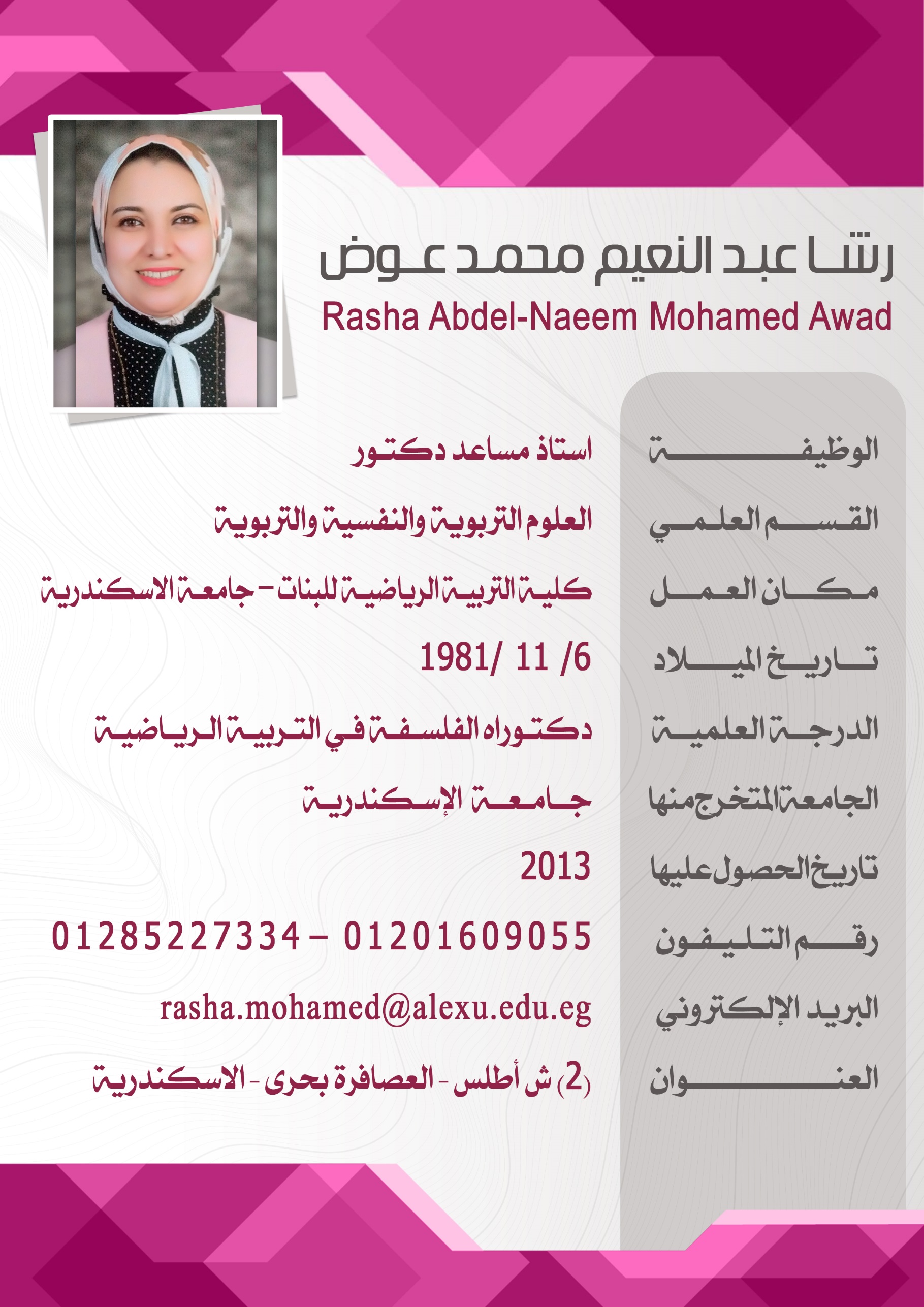 المؤهلات العلميةالتدرج الوظيفيالخبرات التدريسية أولاً / الخبرات التدريسية لمرحلة البكالوريوسأ- المقررات النظريةب- المقررات العمليةثانياً / الخبرات التدريسية لمرحلة الدراسات العلياثالثاً / الخبرات التدريسية خارج الكلية الانتداب لتدريس مقرر الثقافة الرياضية (كمتطلب جامعة) للمستوى الثالث بكلية السياحة والفنادق – جامعة الاسكندرية للعام الجامعي 2017-2018.أعمال الجودة التعليميةعضو فريق إعداد الخطة الاستراتيجية لكلية التربية الرياضية للبنات – جامعة الإسكندريةعضو مشارك في إعداد العديد من دراسات الجودة بمشروع CI QAPشارك في وضع توصيف مقررات العلوم التربوية والنفسية والاجتماعية للدراسات العليا بمراحل
( دبلوم – ماجستير – دكتوراه)عضو فريق عمل معيار (الطلاب والخريجون) ضمن مشروع الهيئة القومية لضمان جودة التعليم والاعتماد من 2013 وحتى 2014عضو فريق عمل معيار (الدراسات العليا والبحث العلمي) ضمن مشروع الهيئة القومية لضمان جودة التعليم والاعتماد من 2014 وحتى الآنالأبحاث العلمية التي تم الإشراف عليهاالمؤلفات العلمية التي تم الاشتراك بهاموسوعة القياس النفسي في التربية الرياضية، انتاج علمي لأعضاء قسم العلوم التربوية والنفسية 
والاجتماعية – كلية التربية الرياضية جامعة الاسكندرية (2018)الأعمال الأكاديمية بالقسم العلمي المرشد الأكاديمي لطلاب الدراسات العليا مرحلة (الدبلوم – الماجستير – الدكتوراه)المرشد الطلابي لطلاب الفرقة الأولى بمرحلة البكالوريوس.عضو لجان الامتحانات الشفوية بقسم العلوم التربوية والنفسية والاجتماعية – كلية التربية الرياضية 
للبنات – جامعة الاسكندرية.عضو لجان واضعي الامتحانات بقسم العلوم التربوية والنفسية والاجتماعية – كلية التربية الرياضية 
للبنات – جامعة الاسكندرية.عضو لجان مصححي الامتحانات بقسم العلوم التربوية والنفسية والاجتماعية – كلية التربية الرياضية 
للبنات – جامعة الاسكندرية.عضو بلجان مراقبة وسير امتحانات الفرق (الأولى - الثانية – الثالثة تعليم – رابعة تعليم) – كلية التربية الرياضية للبنات – جامعة الاسكندرية.عضو بكنترول الفرقة الدراسية الأولى – كلية التربية الرياضية للبنات – جامعة الاسكندرية.عضو بلجان مراقبة سير امتحانات الدراسات العليا – كلية التربية الرياضية للبنات – جامعة الإسكندريةعضو بكنترول امتحانات الدراسات العليا – كلية التربية الرياضية للبنات – جامعة الإسكندريةعضو لجان اختبار القدرات بكلية التربية الرياضية للبنات – جامعة الإسكندريةعضو مجلس قسم العلوم التربوية والنفسية والاجتماعية – كلية التربية الرياضية للبنات – جامعة الإسكندريةأمين سر مجلس قسم العلوم التربوية والنفسية والاجتماعية – كلية التربية الرياضية للبنات – جامعة الإسكندريةعضو مشارك في تنظيم فاعليات مؤتمرات القسم العلمي والمؤتمرات العلمية بالكلية.عضو مشارك في إعداد وتوصيف المقررات الدراسية بالبرامج التعليمية بالقسم. الإشراف على طالبات التربية العملية في مدراس (مدرسة الفريق على جاد الرسمية الابتدائية – مدرسة ابن خلدون الاعدادية للبنات – مدرسة النهضة الخاصة بلوران – مدرسة نور الحياة الخاصة)  منسق القسم لريادة الأعمال والتطوير الوظيفىالتكنولوجيا واللغاتالمشاركة المجتمعيةالمشاركة في العرض الرياضي لحفل افتتاح أولمبياد الشباب – جامعة الاسكندرية عام 2004المشاركة في تنظيم وإدارة مؤتمرات الكلية العلميةعضو بلجنة مساعدة الطالبات المتعثرات بالكلية 2014القاء ندوات عن الثقافة الرياضية بعدد من الجمعيات الأهلية 2018- 2019حضور العديد من الندوات التثقيفية والتوعوية بالكلية وبجامعة الاسكندريةدورات تنمية قدرات أعضاء هيئة التدريسالمؤتمرات العلميةالأبحاث العلمية المنشورةالدرجةالسنةالقسم العلميالجهة المانحةعنوان الرسالة العلميةالدولةبكالوريوس2003الإدارة الرياضيةكلية التربية الرياضيةجامعة الاسكندريةجمهورية مصر العربيةماجستير2008العلوم التربوية والنفسية والاجتماعيةكلية التربية الرياضيةجامعة الاسكندريةقطاع الرياضة للجميع بوزارة الشباب بجمهورية مصر العربية " دراسة تحليلية تاريخية"جمهورية مصر العربيةدكتوراه2013العلوم التربوية والنفسية والاجتماعيةكلية التربية الرياضيةجامعة الاسكندريةدور الرياضة في تدعيم مفهوم المواطنة لدى الشباب المصري "دراسة تحليلية"جمهورية مصر العربيةمالفترة الزمنيةالدرجة الوظيفية1من 2004 حتى 2008معيد بقسم العلوم التربوية والنفسية والاجتماعية – كلية التربية الرياضية للبنات – جامعة الاسكندرية2من 2008 حتى 2013مدرس مساعد بقسم العلوم التربوية والنفسية والاجتماعية – كلية التربية الرياضية للبنات – جامعة الاسكندرية3من 2013 حتى2019مدرس دكتور بقسم العلوم التربوية والنفسية والاجتماعية – كلية التربية الرياضية للبنات – جامعة الاسكندرية42020أستاذ مساعد بقسم العلوم التربوية والنفسية والاجتماعية – كلية التربية الرياضية للبنات – جامعة الاسكندريةمالمقرر الدراسيالفرقة الدراسية1مدخل أصول التربية البدنية والرياضةالفرقة الأولى2مدخل علم النفس الرياضيالفرقة الأولى3فلسفة وتاريخ التربية البدنية والرياضةالفرقة الثانية4مقدمة في علم الاجتماع الرياضيالفرقة الثانية5مقدمة في البحث العلميالفرقة الثانية6سيكولوجية التعلم الحركيالفرقة الثالثة (شعبة تعليم)7الصحة النفسية في المجال الرياضيالفرقة الثالثة (شعبة تدريب)8التربية المقارنة ونظم التعليم في المجال الرياضيالفرقة الرابعة (شعبة تعليم)9سيكولوجية القيادة والجماعاتالفرقة الرابعة (شعبة إدارة)10علم الاجتماع الرياضيالفرقة الرابعة (شعبة تعليم)مالمقرر الدراسيالفرقة الدراسية1الكرة الطائرةالفرق الأولى – الثالثة ( شعبة تعليم)2كرة الهوكيالفرقة الأولى3كرة اليدالفرقة الثانية4كرة السلةالفرقة الثانية5التنس الأرضيالفرقة الثانية6مسابقات الميدان والمضمارالفرقة الأولىمالمقرر الدراسيالمرحلة الدراسية1أصول التربية البدنية والرياضةدبلوم (تكميلى)2الثقافة الرياضيةدبلوم ( تخصصي)ماسم الباحثعنوان البحثالمرحلةالسنة1حيدر عبود جابر اللامىأنماط السلوك القيادي لمدربي كرة اليد بالدوري الممتاز وعلاقته بنتائج المباريات بجمهورية العراقماجستير20152محمد قاسم محمد عبد اللهدور التربية الرياضية في اكتساب القيم الاجتماعية والأخلاقية لطلاب المرحلة المتوسطة بمحافظة كركوك جمهورية العراقماجستير20163الشريف الهادي محمد غبرةمفهوم الذات وعلاقته بمستوى الطموح والتحصيل الدراسي لدى طلاب كلية التربية البدنية جامعة الزاوية بليبيادكتوراه20164هشام عبد الله ذكي ربيع علامبناء مقياس المظاهر النفسية للرياضيين المصابين بألآم أسفل الظهرماجستيرقيد الدراسة20175أسماء محمد حامددور العلاقات الانسانية للقيادات التربوية في تحقيق الرضا الوظيفي لمدرسي التربية الرياضية بالمرحلة الاعدادية بمحافظة البحيرةماجستير2020مالتوصيفالسنة1حاصلة على شهادة التويفل في اللغة الإنجليزية من مركز اللغة الإنجليزية للأغراض الخاصة بجامعة الإسكندرية بمجموع 82/100 بتقدير جيد جداً20102حاصلة على شهادة ICDL من منظمة اليونسكو20113حاصلة على دورة في التحليل الاحصائي ببرنامج SPSS2018مالدورةالسنة1طرق البحث العلمي9-12 / 7 / 20052إدارة المشروعات البحثية10-12 / 12 / 20053الاتجاهات الحديثة في التدريس27-26 / 5 / 20064التدريس الفعال11-13/ 10 / 20085معايير الجودة في التدريس1-3 / 11/ 20086أخلاقيات وآداب المهنة15-17/11/20087إعداد مشروع بحثي24-26 / 9/ 20118نظام الساعات المعتمدة1-2مارس 20129نظم الامتحانات وتقويم الطلاب4-5 فبراير201210الجوانب المالية والقانونية في الأعمال الجامعية8-9 فبراير 201211سلوكيات المهنة26-27مارس 201212النشر الدولي للبحوث العلمية7-8 يونيو201713تصميم وانتاج المحتوى الرقمي10-11 يونيو 201714إدارة الفريق البحثي21-22 يونيو201715نظم التصميم والتحليل الاحصائي1-4 سبتمبر2018معنوان المؤتمرالسنةالدولةالصفة1المؤتمر العلمي السنوي للقسم بعنوان " دور العلوم التربوية والنفسية والاجتماعية في الهيئات والمؤسسات الرياضية"2007الاسكندريةمنظم2المؤتمر العلمي السنوي للقسم بعنوان " تطوير وتحديث مقررات قسم العلوم التربوية والنفسية والاجتماعية "2008الاسكندريةمنظم3المؤتمر العلمى السنوى للقسم بعنوان " رؤية مستقبلية للعلوم التربوية والنفسية والاجتماعية (بين التحديث والتطبيق ) واحتياجات سوق العمل.2009الاسكندريةمنظم4المؤتمر العلمى الدولى لكلية التربية الرياضية للبنين – جامعة حلوان.2010الاسكندريةمشارك5المؤتمر العلمى السنوى للقسم بعنوان " رؤية مستقبلية لمنظومة العملية التعليمية بمرحلتى البكالوريس والدراسات العليا بقسم العلوم التربوية والنفسية والاجتماعية.2011الاسكندريةمنظم6المؤتمر الدولى الرياضة والابداع التكاملى ( الصحة – السياحة- الثقافة والفنون) لكليتى التربية الرياضية للبنات والبنين – جامعة الاسكندرية2013الاسكندريةمنظم7المؤتمر العلمى السنوى للقسم بعنوان " رؤية مستقبلية للعلوم التربوية والنفسية والاجتماعية بين الواقع والمأمول "2013الاسكندريةمنظم8المؤتمر العلمى السنوى للقسم بعنوان " الإعداد التربوى لطالبات الشعب الأربع بمرحلة البكالوريس بالكلية بين الواقع
ومتطلبات المهنة" .2015الاسكندريةمنظم9المؤتمر العلمى السنوى للقسم بعنوان " تقييم جودة الأداء التدريسى ونتائجها فى مرحلتى البكالوريس والدراسات العليا ".2016الاسكندريةمنظم10المؤتمر الدولى الثامن عشر للإتحاد الدولى  ISHPESS  التحولات فى الرياضة والنشاط البدنى عبر الزمن (رحلات تاريخية) بالمشاركة مع كلية التربية الرياضية للبنات – جامعة الاسكندرية.2017الاسكندريةمنظم11المؤتمر العلمى السنوى للقسم بعنوان " رؤية مستقبلية لمستحدثات الاختبارات والقياس النفسي والتربوى فى التربية البدنية والرياضة".2017الاسكندريةمنظم12المؤتمر العلمى السنوى للقسم بعنوان " المستحدثات العلمية بقسم العلوم التربوية والنفسية والاجتماعية ".2018الاسكندريةمنظم13WEI International Academic Conference in Niagara Falls,  Canada. 2018  20 – 22 November2018كندامشارك14المؤتمر العلمي السنوي للقسم بعنوان " استراتيجية الأبحاث العلمية للقسم من منظور منظومة العلوم والتكنولوجيا والابتكار 2030.2019الاسكندريةمنظمرقم البحثعنوان البحثوجهة النشرالباحثوننوع المشاركةسنة النشر1الرياضة كمظهر من مظاهر الحركة الوطنية المصرية "دراسة تحليلية".المجلة العلمية للتربية البدنية والرياضة – كلية التربية الرياضية للبنات – جامعة الاسكندرية.م.د/ رشا عبد النعيم محمد عوضمدرس بقسم العلوم التربوية والنفسية  والاجتماعية- كلية التربية الرياضية للبنات - جامعة الإسكندرية (فردى)20142إسهامات التربية الرياضية في تنمية قيم المواطنة لطلاب المرحلة الثانوية بمحافظة الإسكندريةالمجلة العلمية للتربية البدنية والرياضة – كلية التربية الرياضية للبنات – جامعة الاسكندرية.م.د/ رشا عبد النعيم محمد عوض مدرس بقسم العلوم التربوية والنفسية  والاجتماعية- كلية التربية الرياضية للبنات - جامعة الإسكندرية
( فردي)20153دور السياحة الرياضية في تحقيق التنمية المستدامة.المجلة العلمية لعلوم وفنون الرياضة – كلية التربية الرياضية للبنات – جامعة حلوان.أ.د / حسن عطية الشافعىأستاذ الإدارة الرياضية بقسم الإدارة الرياضية- كلية التربية الرياضية للبنات - جامعة الإسكندريةم.د/ رشا عبد النعيم محمد عوض مدرس بقسم العلوم التربوية والنفسية  والاجتماعية- كلية التربية الرياضية للبنات - جامعة الإسكندرية  
( زوجي خارج التخصص )20184Sports in Egyptian Political Parties Platforms "Analytical Study"الرياضة في برامج الأحزاب السياسية المصرية 
"دراسة تحليلية".JASS - Journal of Applied Sports Science – Alexandria University.م.د/ رشا عبد النعيم محمد عوضمدرس بقسم العلوم التربوية والنفسية  والاجتماعية- كلية التربية الرياضية للبنات - جامعة الإسكندرية( فردي) ( بحث دولي)20195الوعي الرياضي للأسرة المصرية في تربية أبنائها رياضياً 
" دراسة تحليلية"مجلة تطبيقات علوم الرياضة – كلية التربية الرياضية للبنين – جامعة الاسكندرية.م.د/ رشا عبد النعيم محمد عوضمدرس بقسم العلوم التربوية والنفسية  والاجتماعية- كلية التربية الرياضية للبنات - جامعة الإسكندرية  (فردي)20196دراسة مقارنة للصورة الذهنية لمعلمة التربية الرياضية في مراحل التعليم ما قبل الجامعي بمحافظة الاسكندريةالمجلة العلمية لعلوم وفنون الرياضة – كلية التربية الرياضية للبنات – جامعة حلوان.م.د/ رشا عبد النعيم محمد عوضمدرس بقسم العلوم التربوية والنفسية  والاجتماعية- كلية التربية الرياضية للبنات - جامعة الإسكندريةم.د/ رحمة جمال محمد صبحىمدرس بقسم العلوم التربوية والنفسية  والاجتماعية- كلية التربية الرياضية للبنات - جامعة الإسكندرية  
( زوجى خارج التخصص )20197الرضا الوظيفي لمدرسات التربية الرياضية ودوره في غرس الانتماء الوطني لتلاميذ المرحلة الابتدائية بمحافظة الاسكندريةالمجلة العلمية لعلوم وفنون الرياضة – كلية التربية الرياضية للبنات – جامعة حلوان.م.د/ رشا عبد النعيم محمد عوضمدرس بقسم العلوم التربوية والنفسية  والاجتماعية- كلية التربية الرياضية للبنات - جامعة الإسكندرية   (فردي)2019المؤهلات العلميةالماجستيروالدكتوراه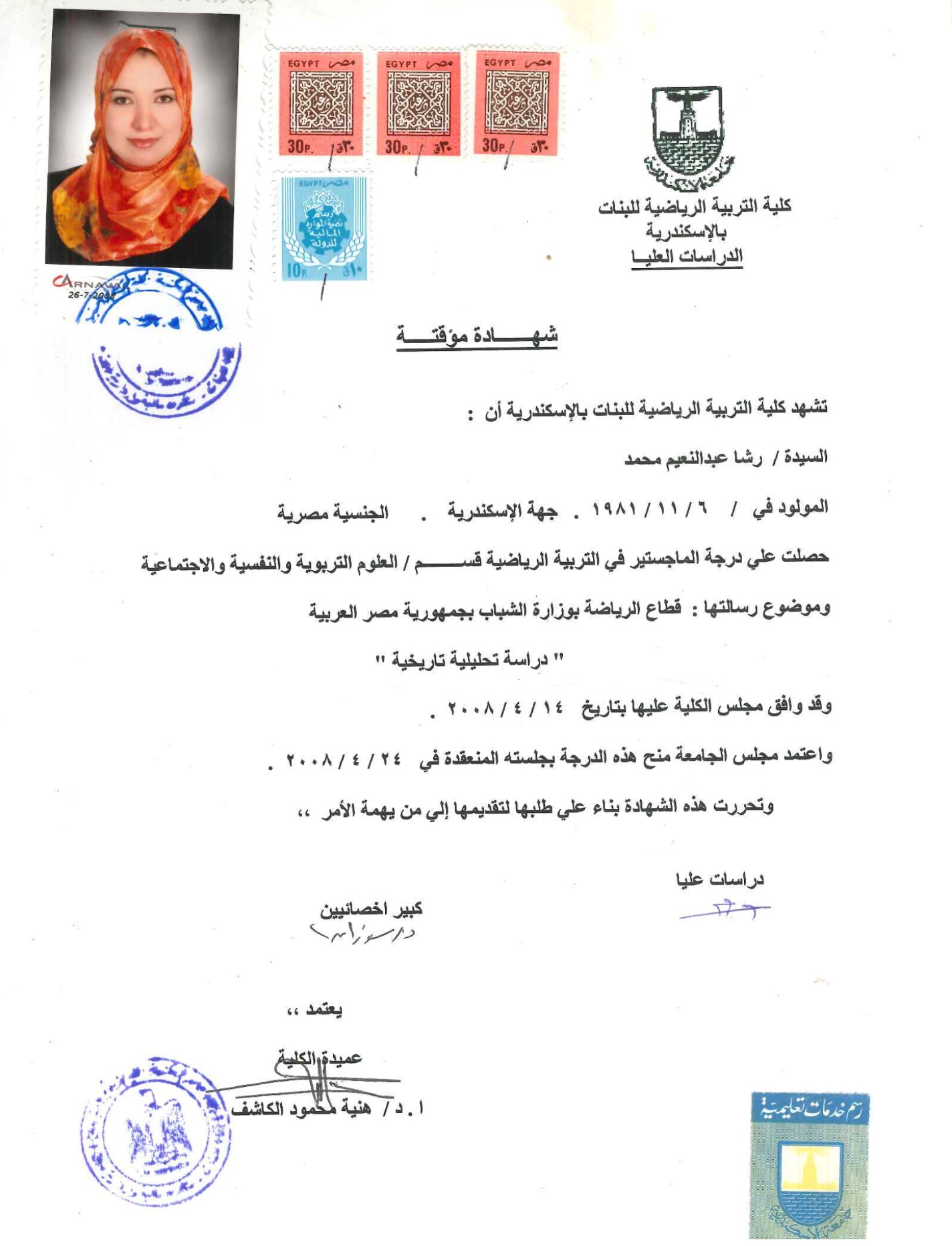 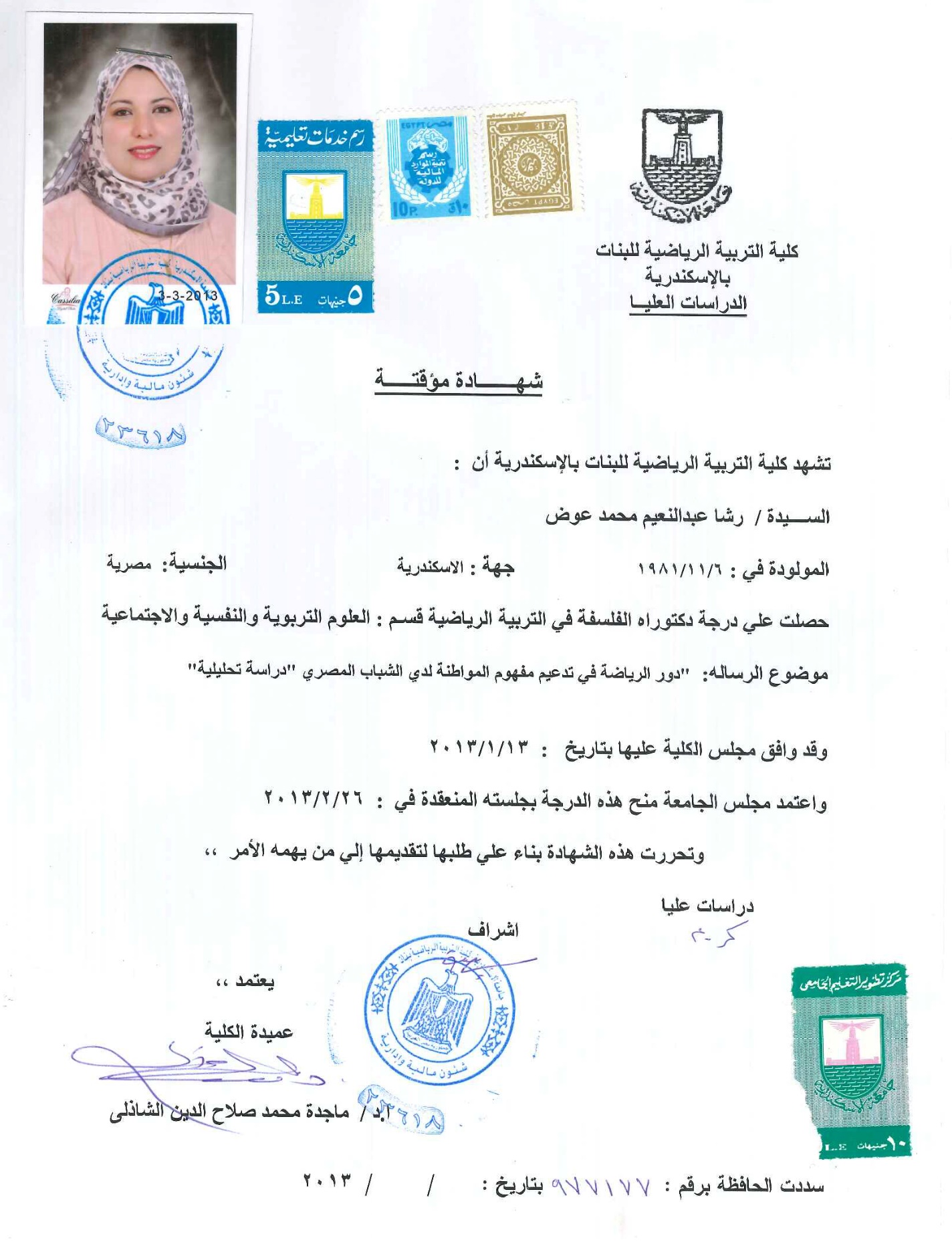 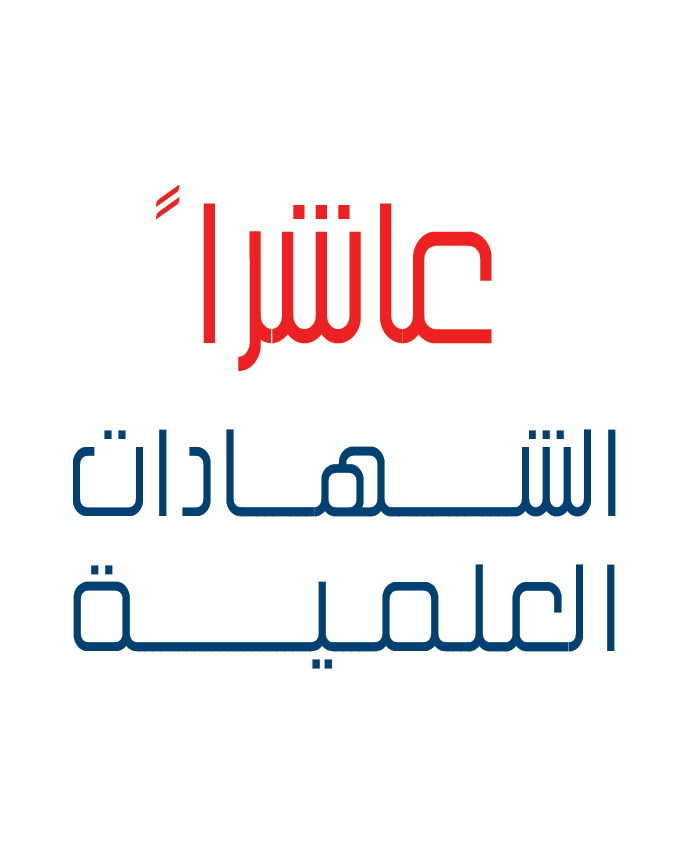 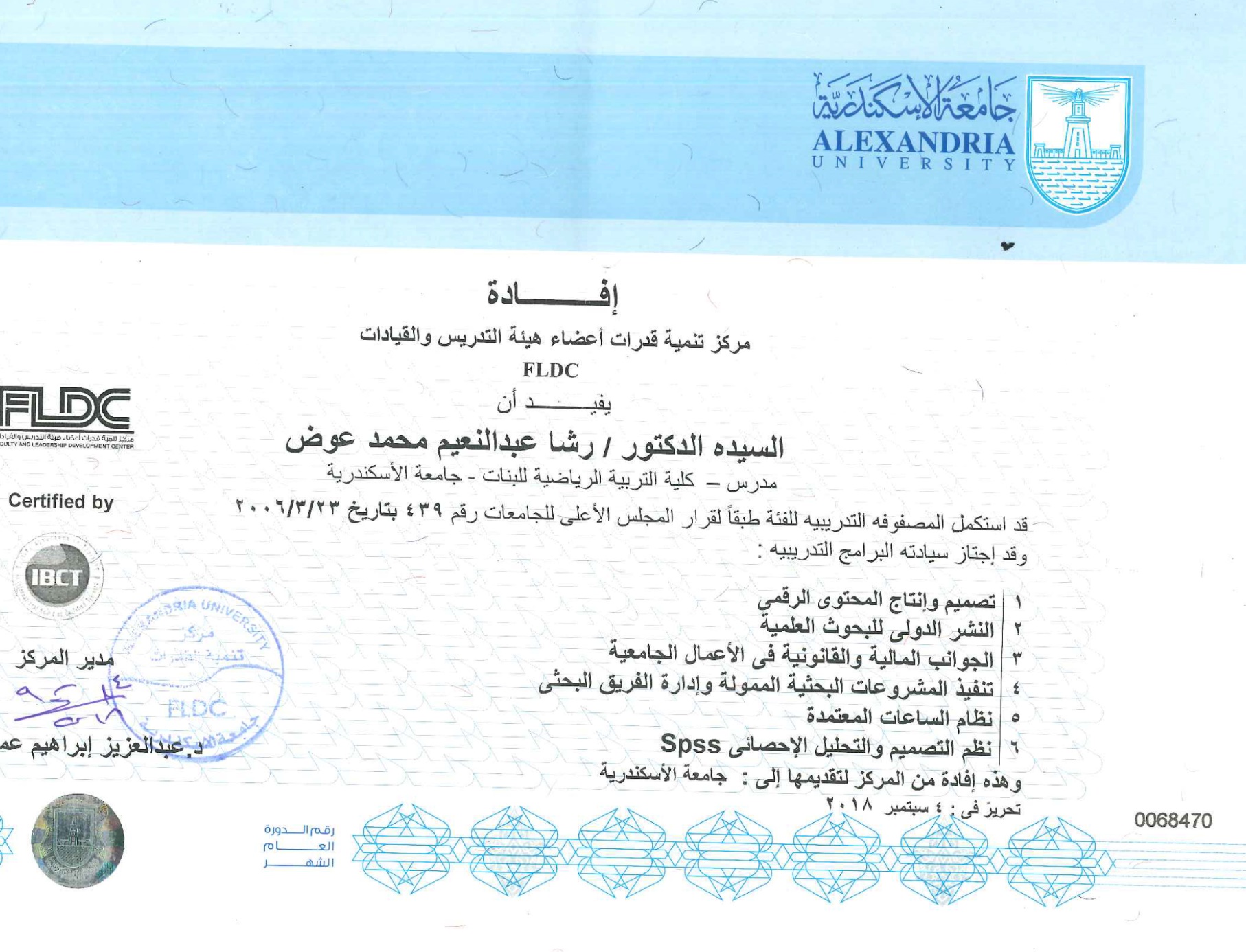 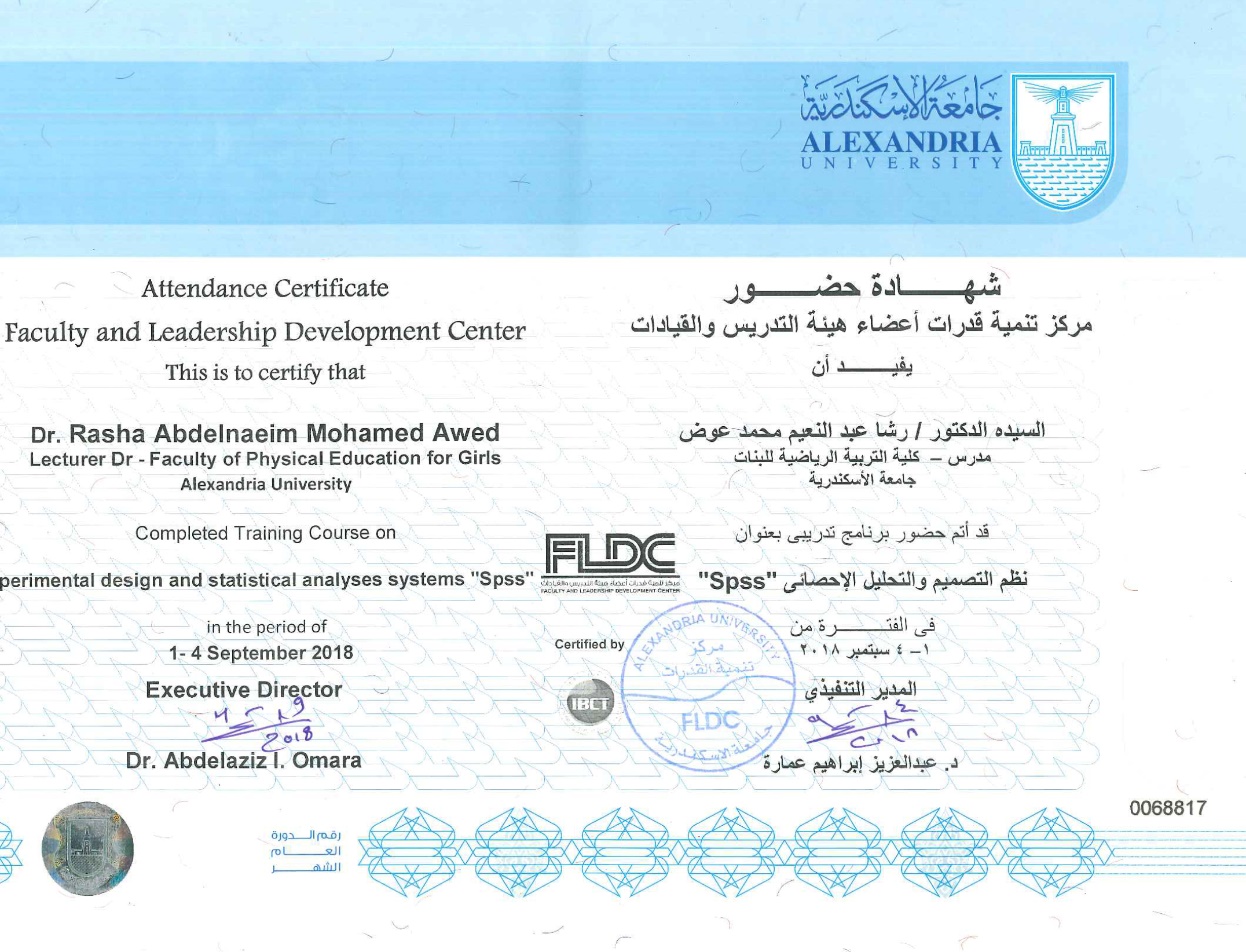 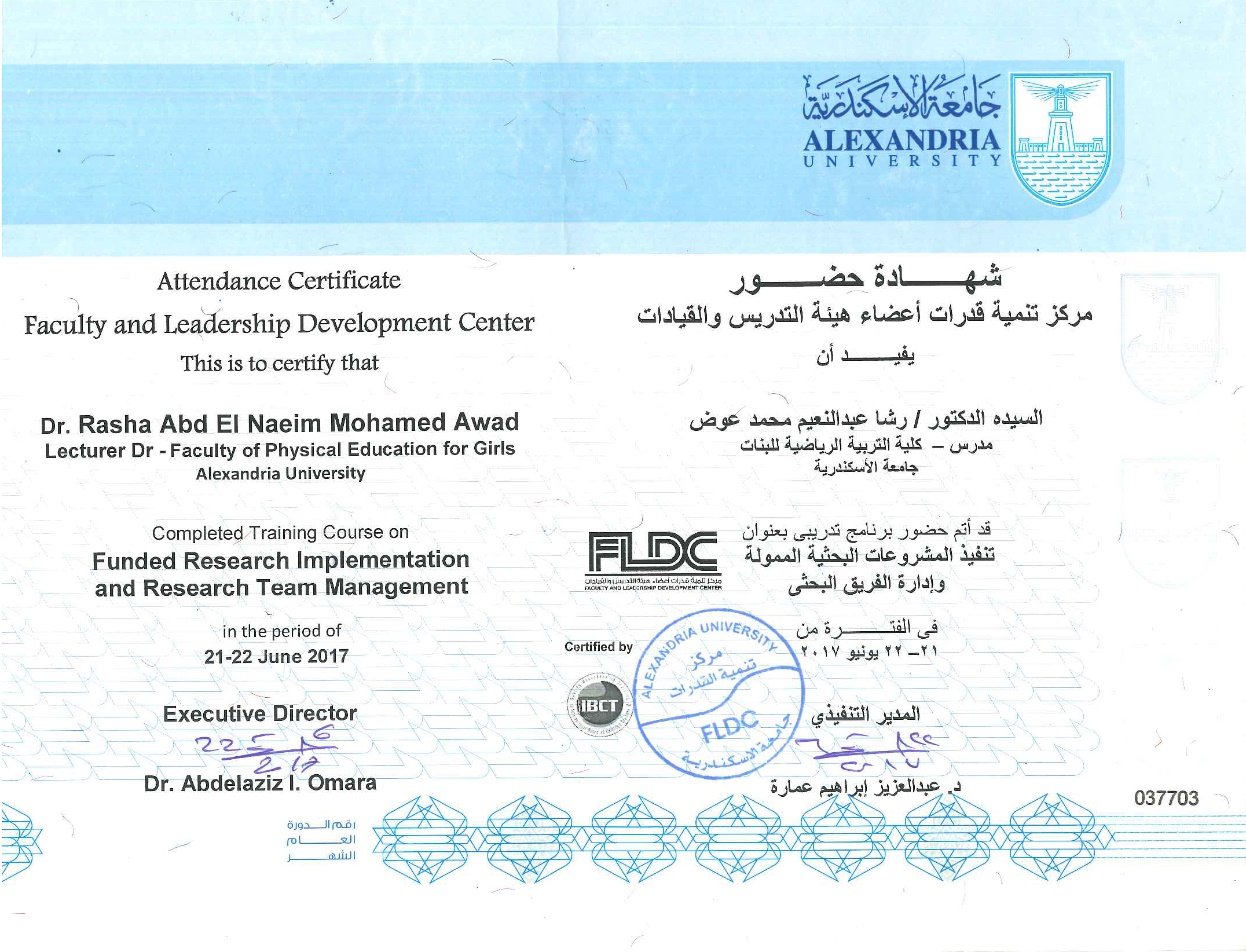 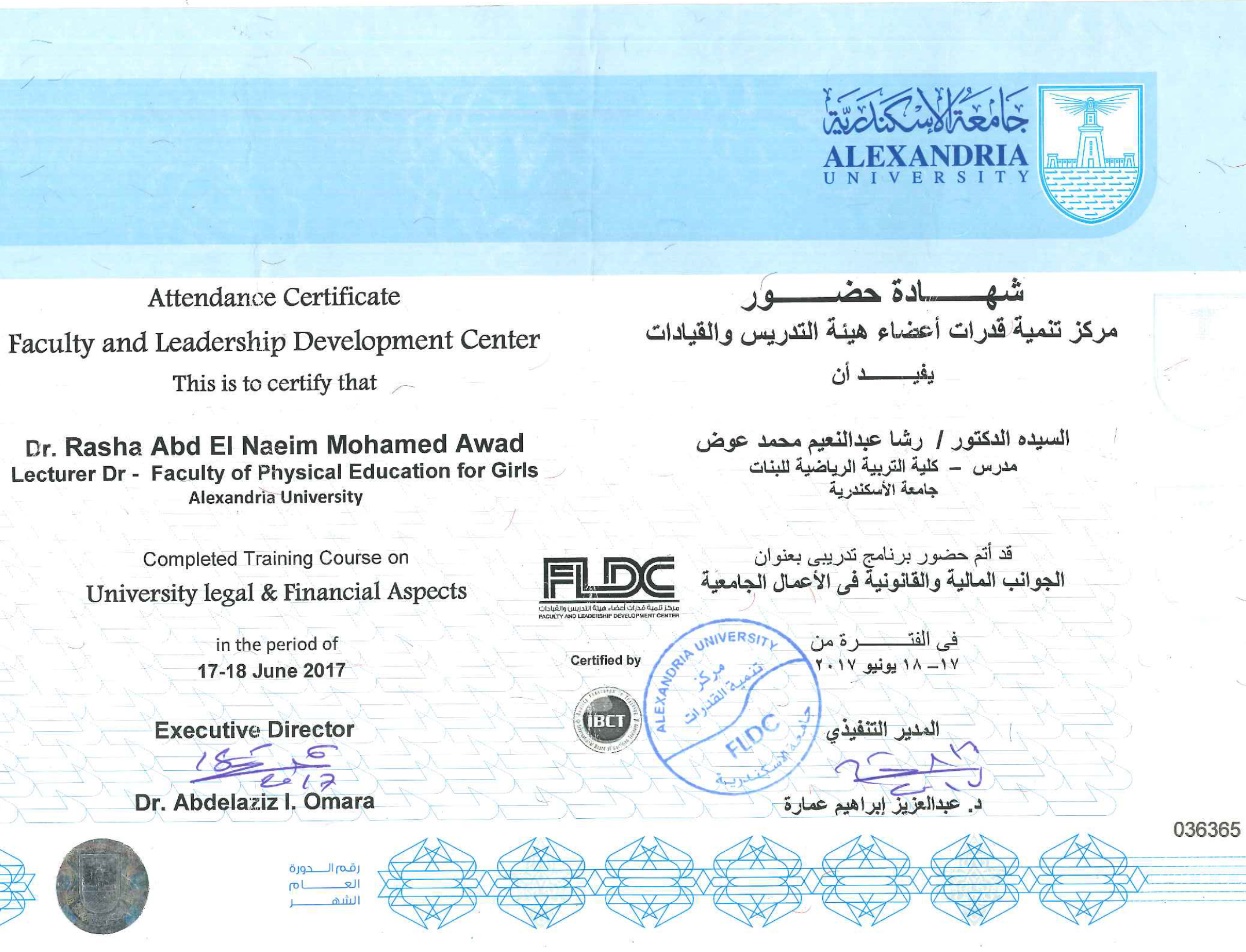 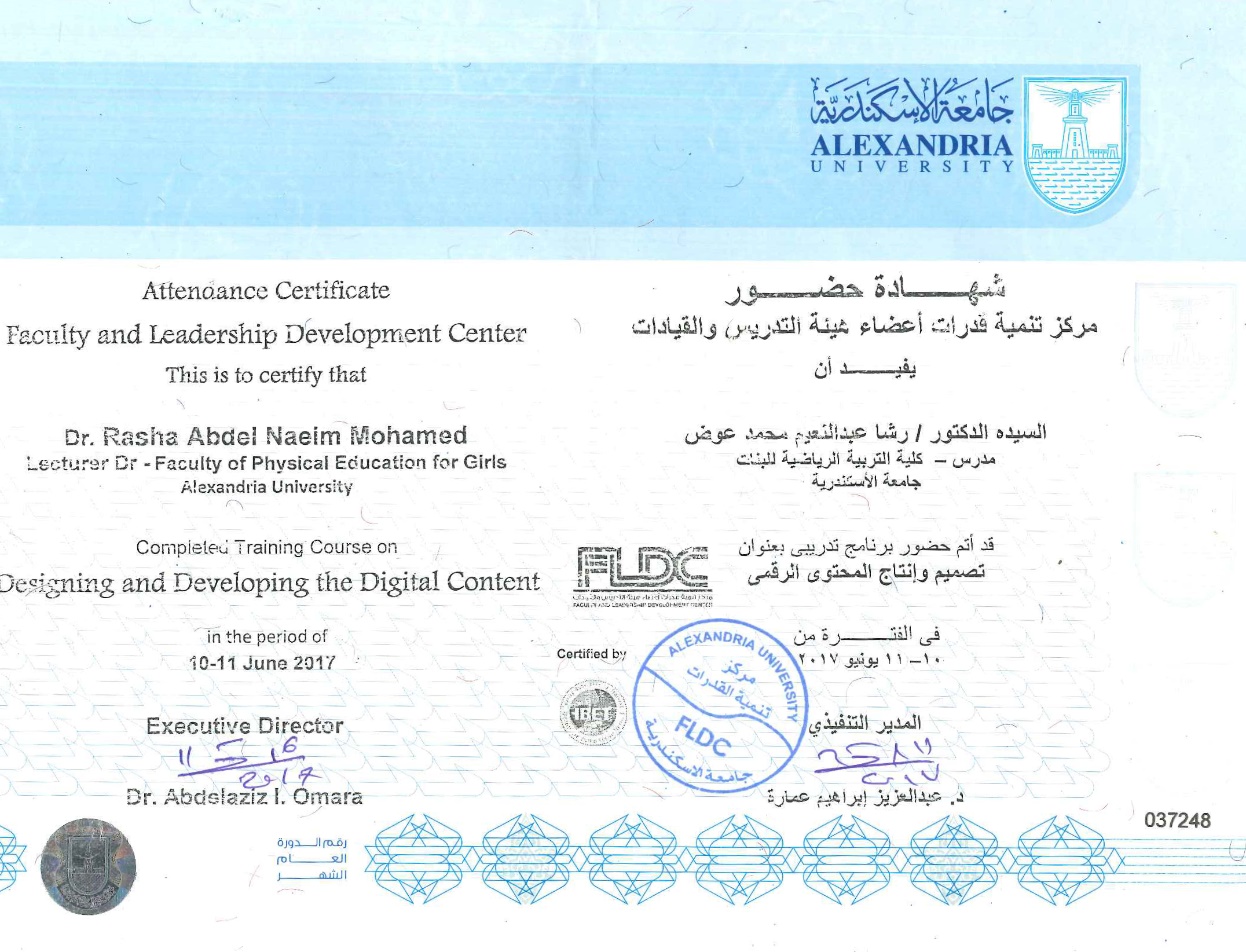 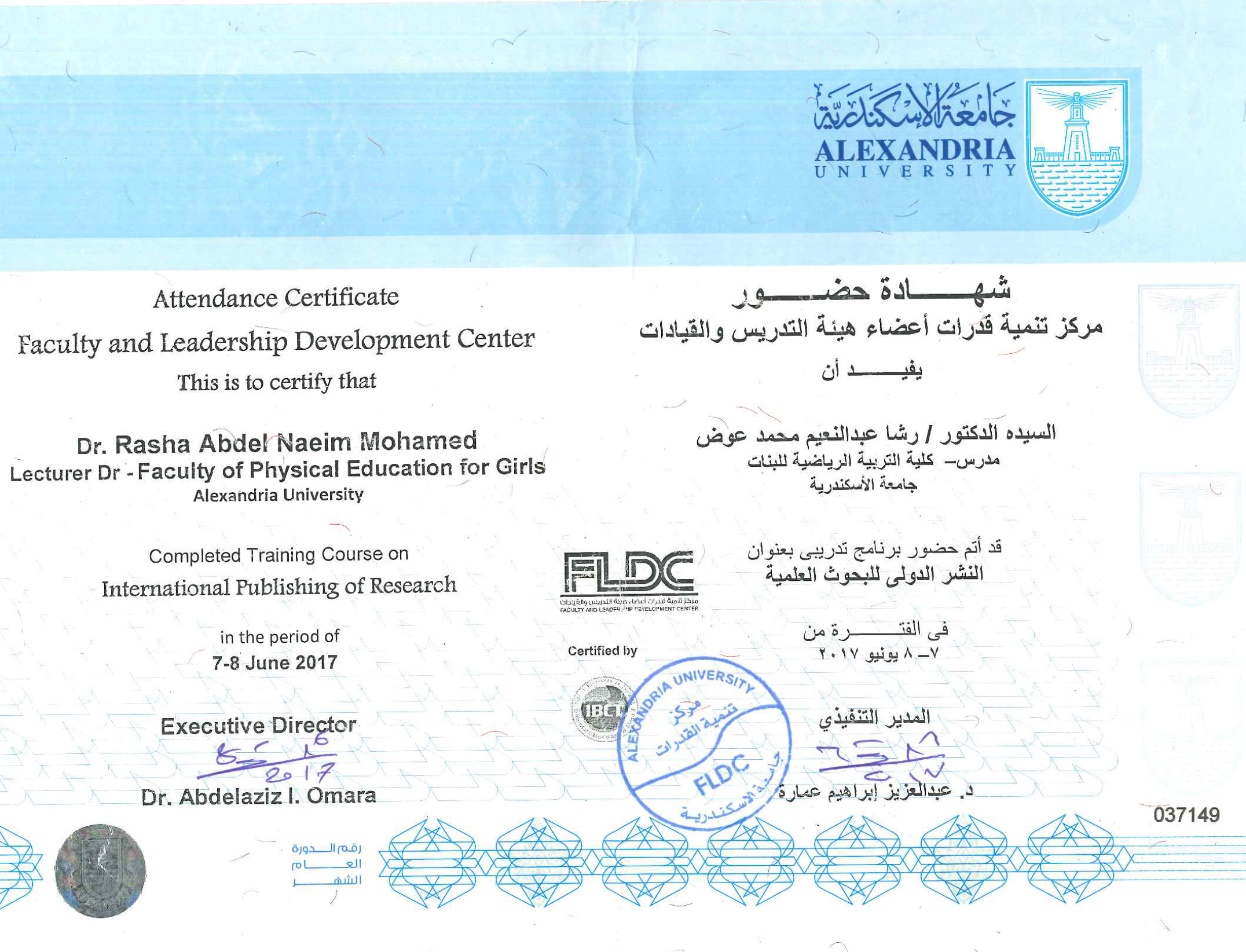 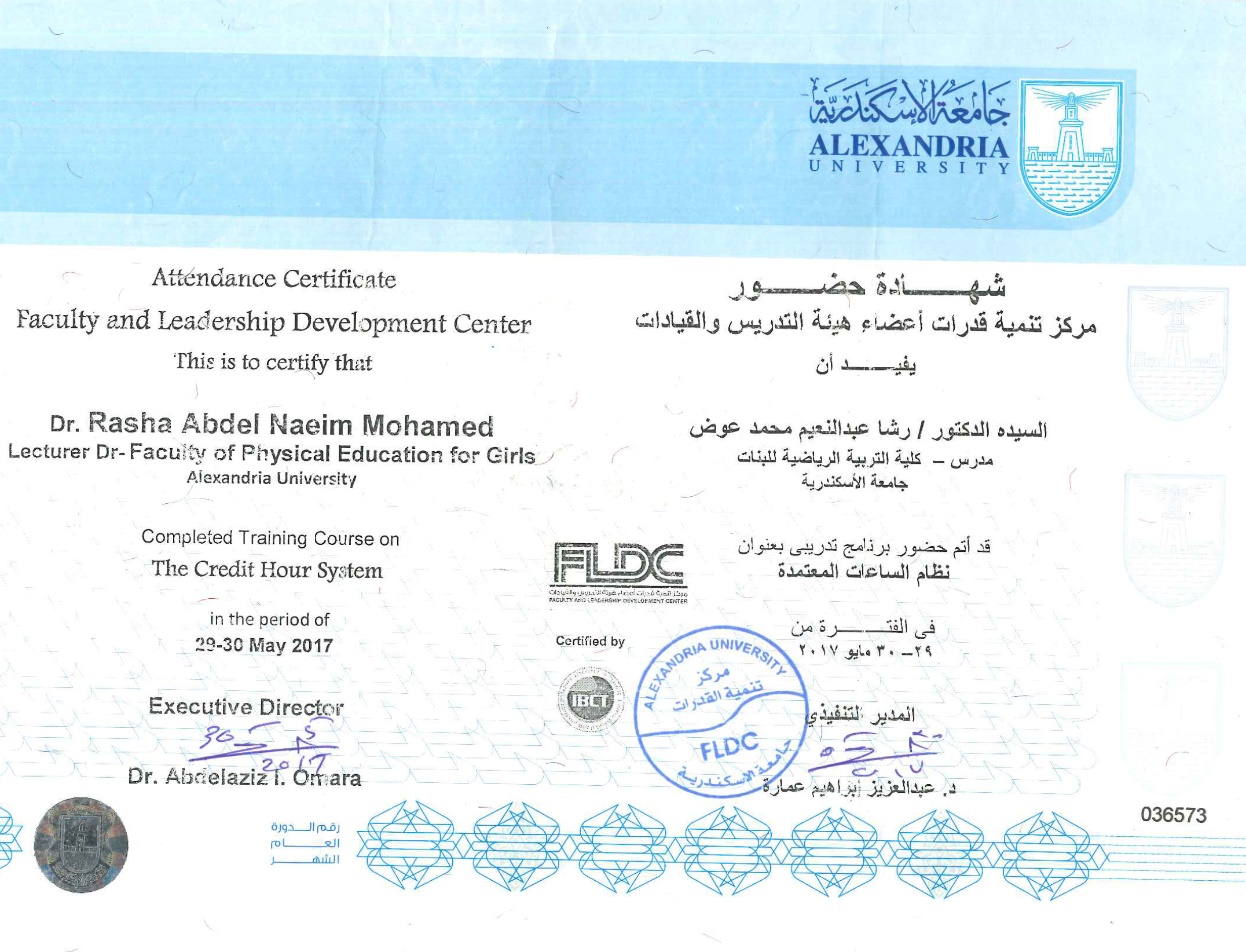 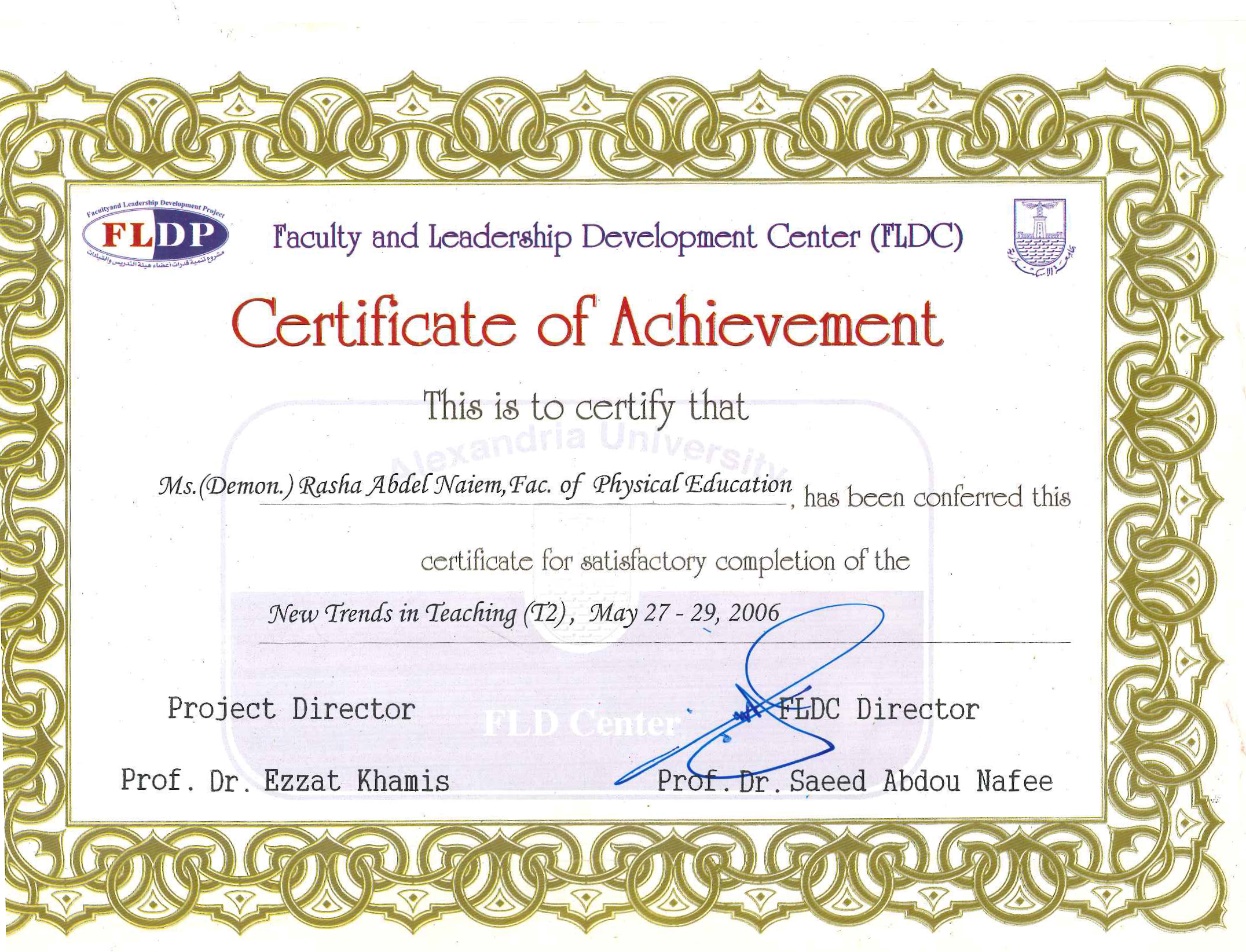 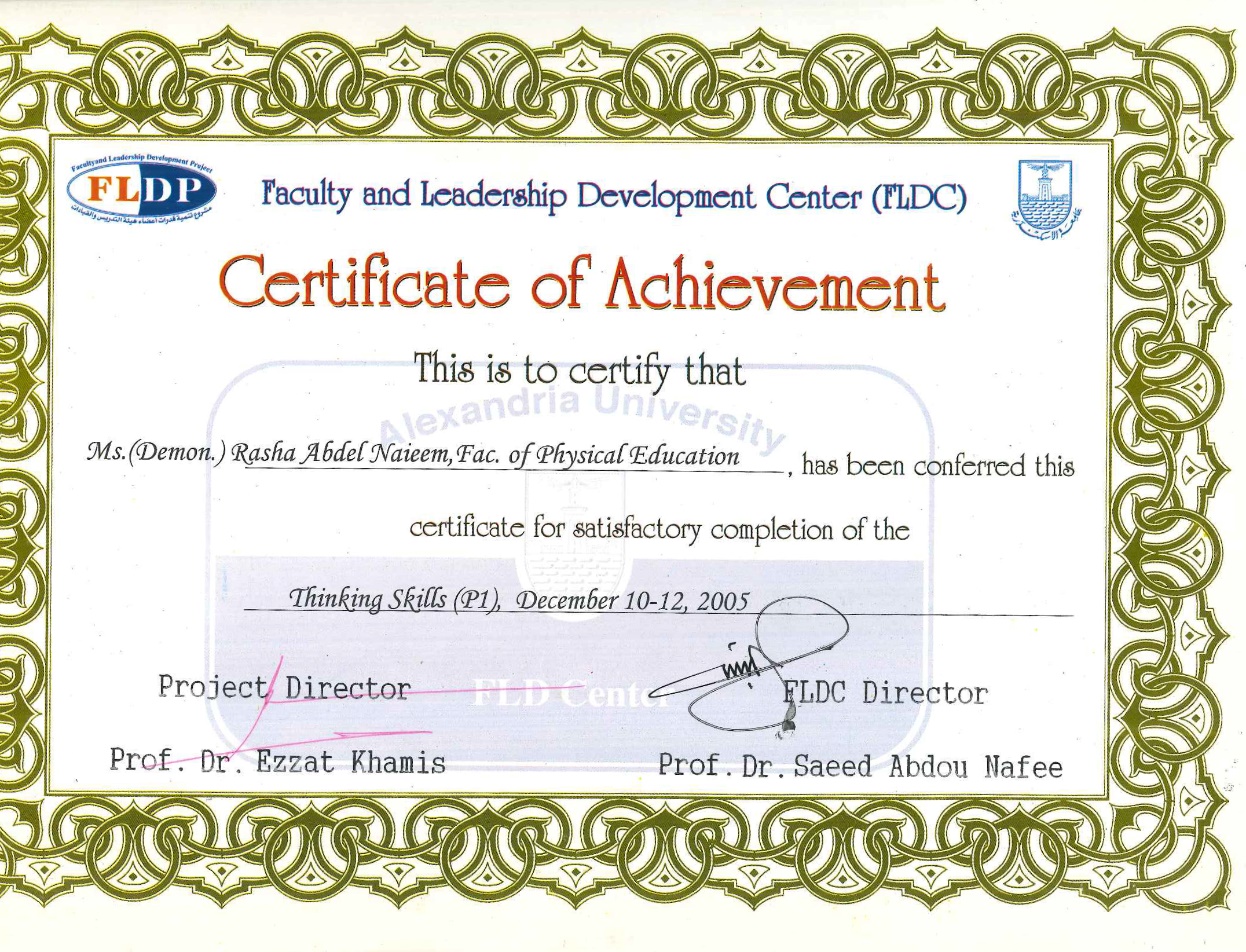 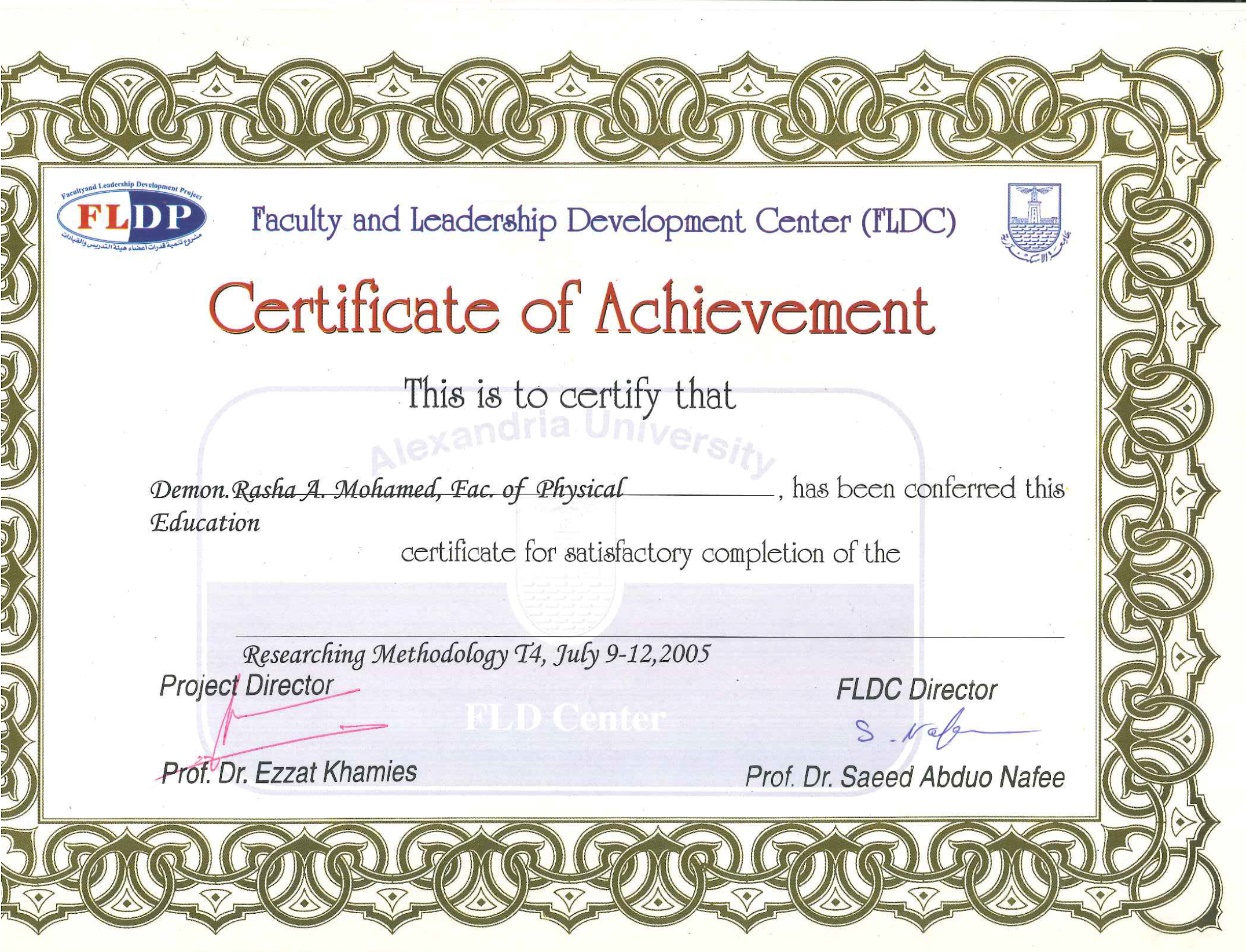 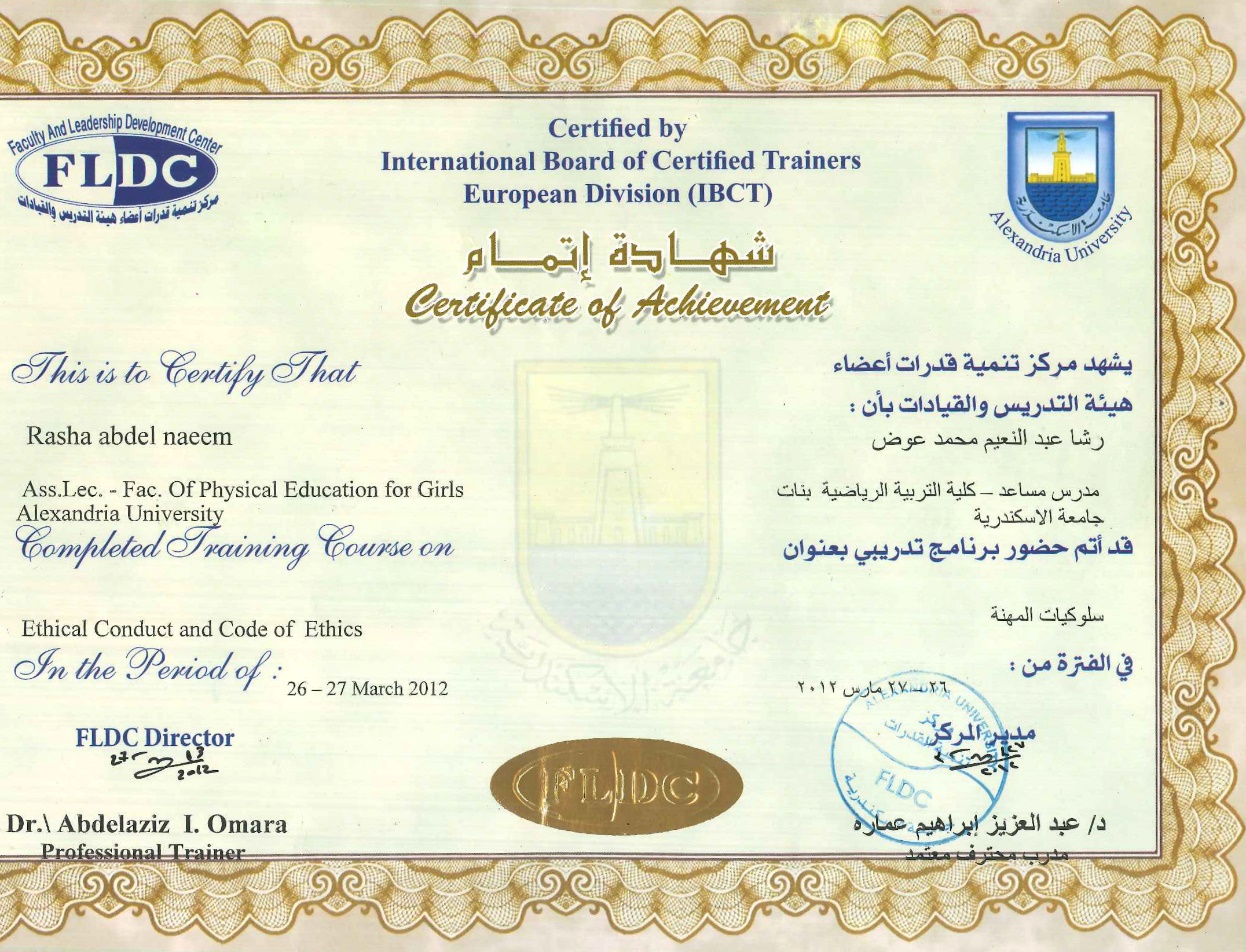 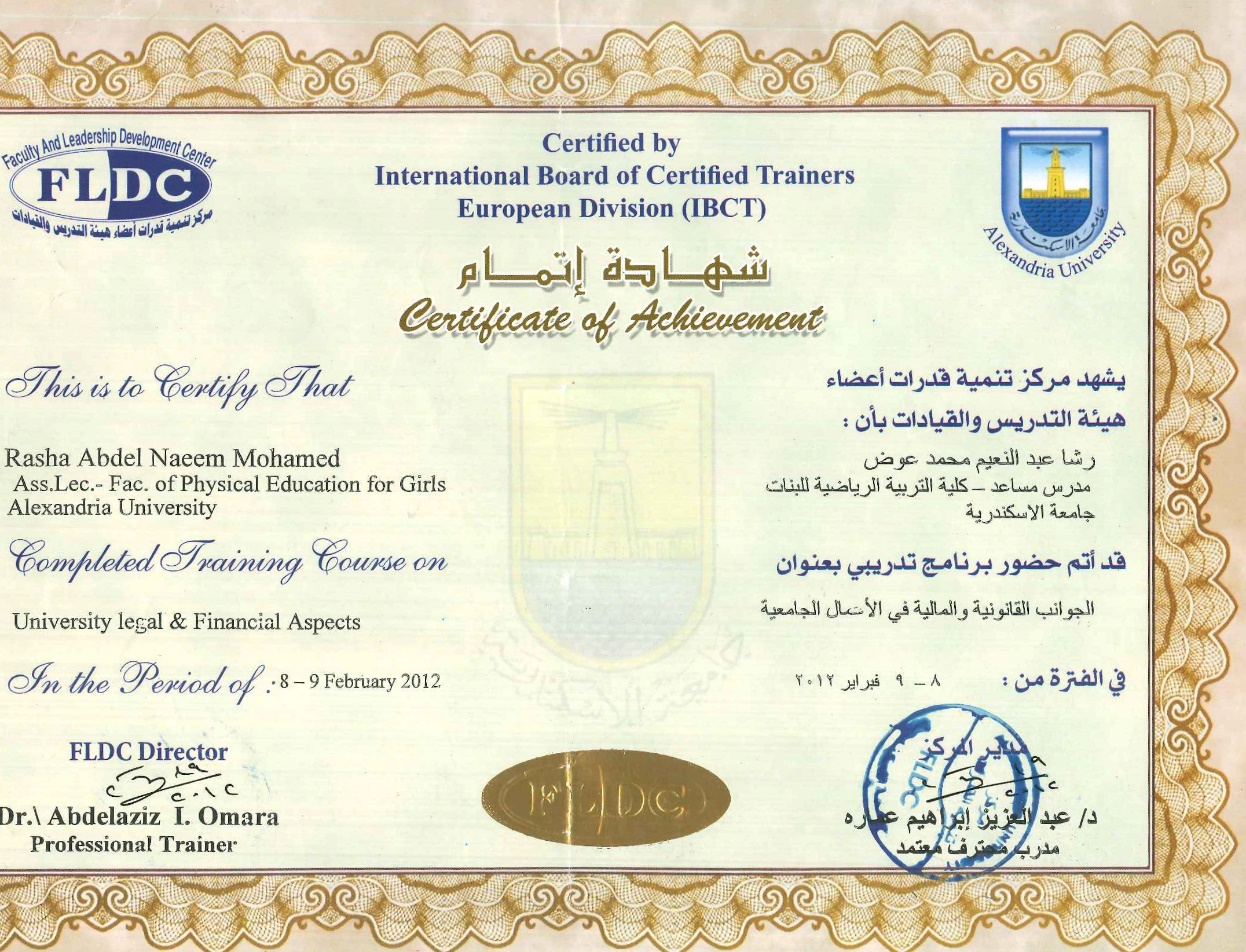 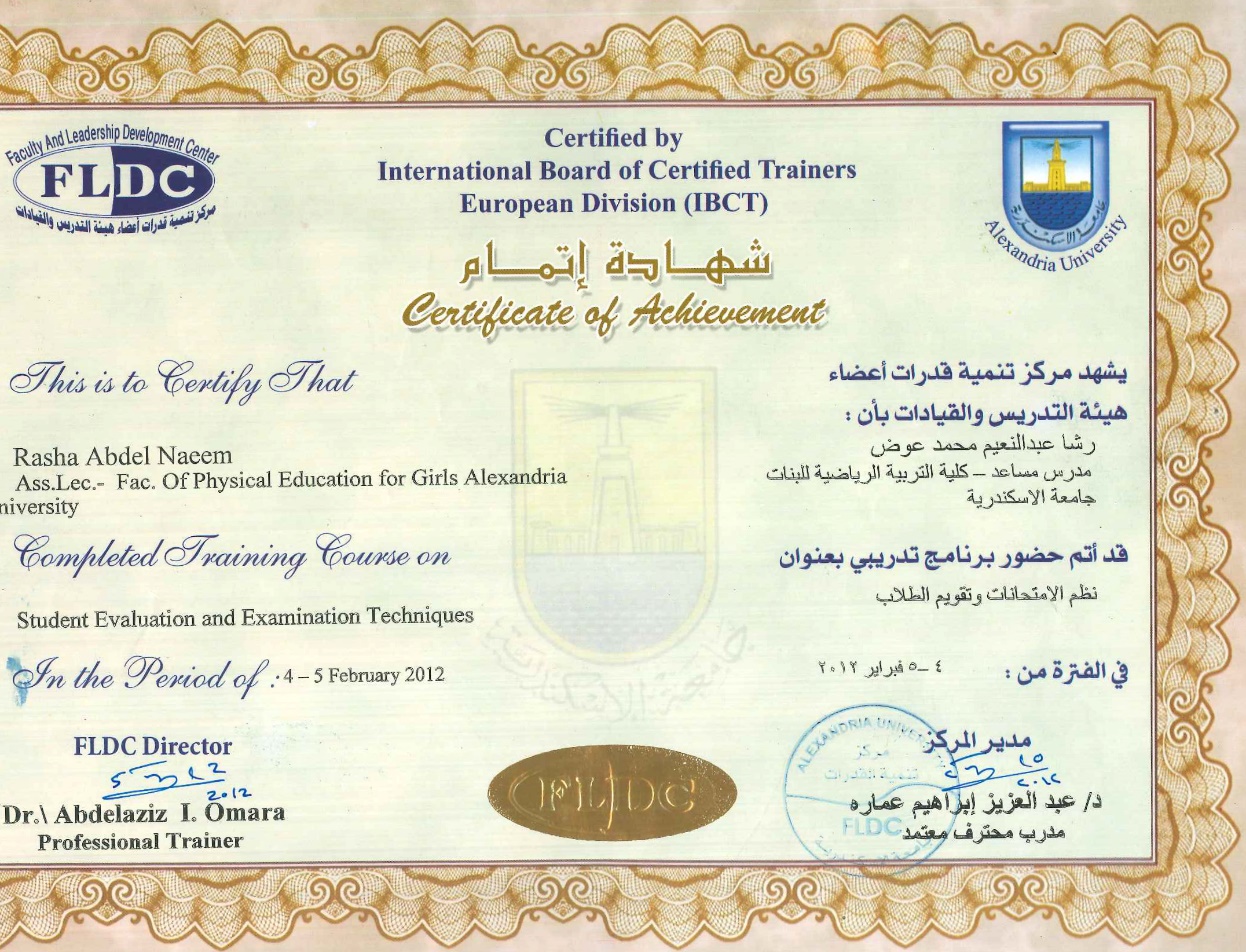 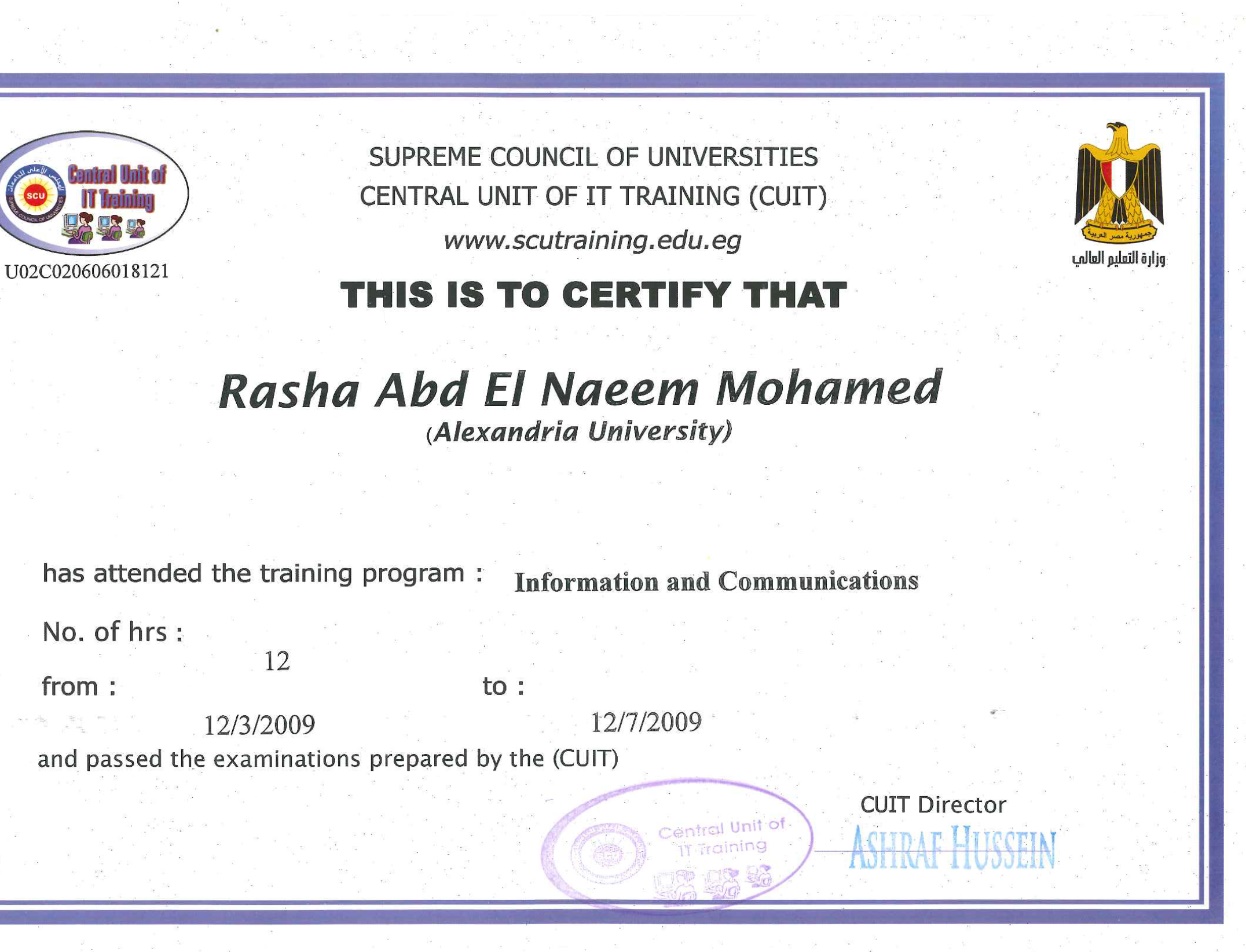 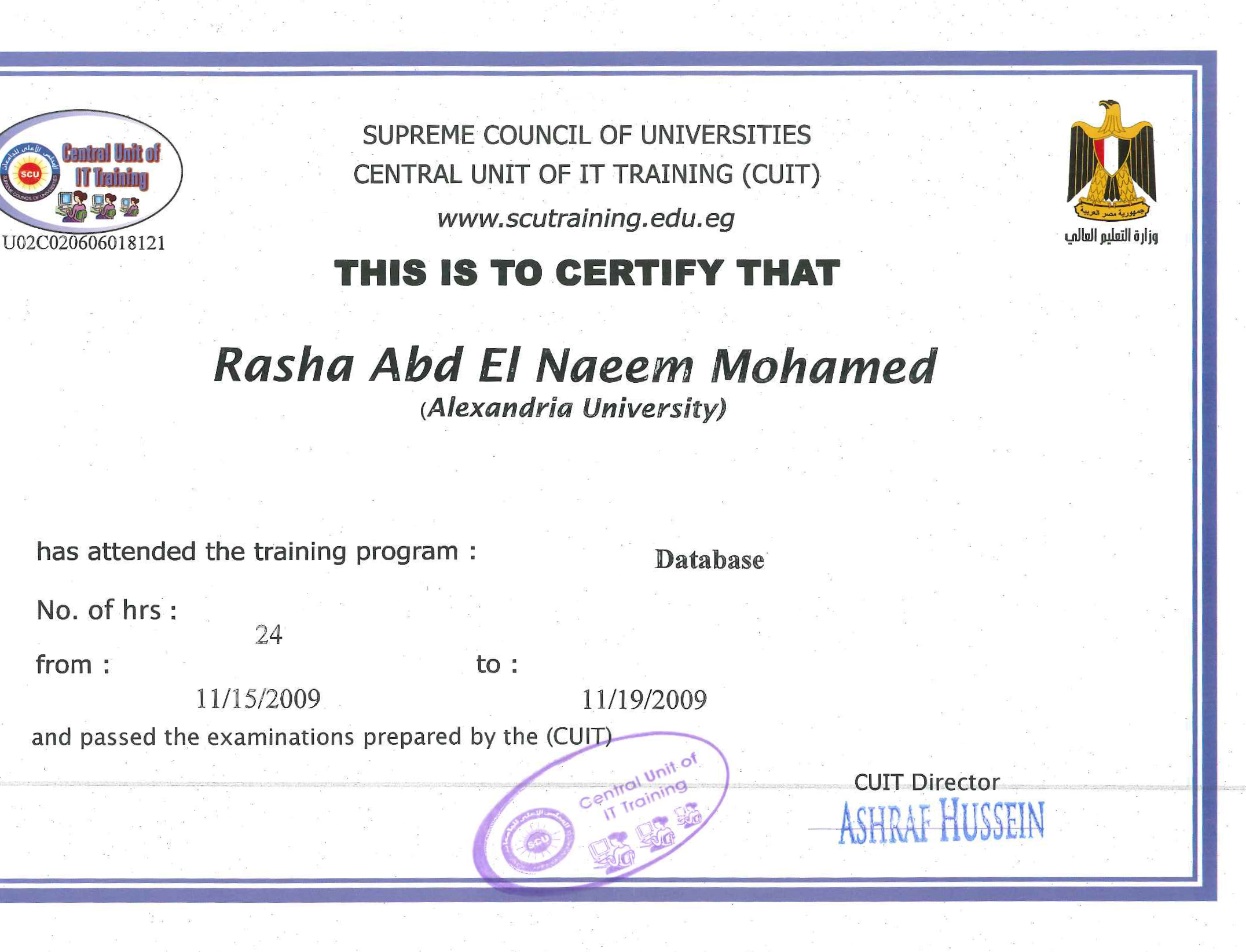 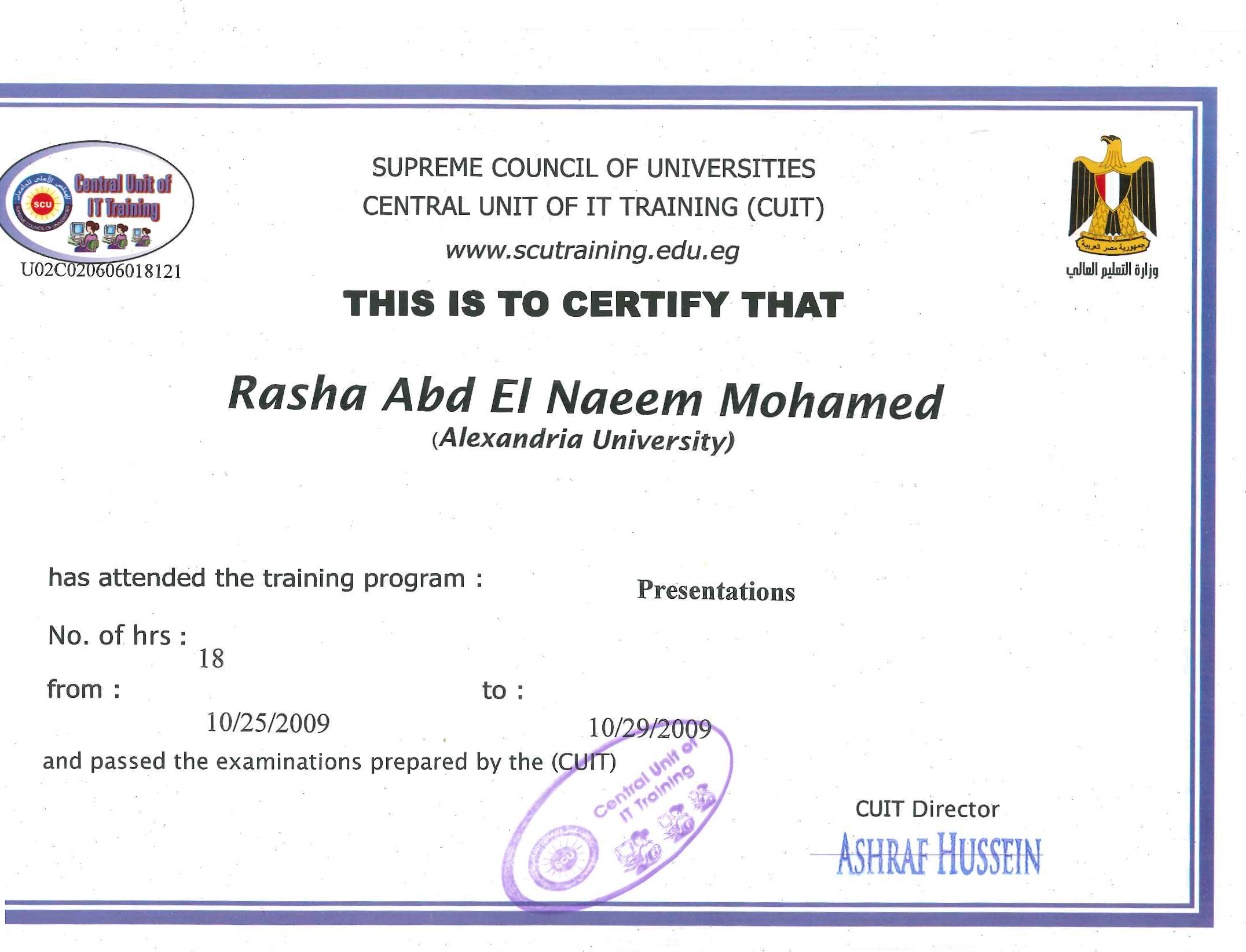 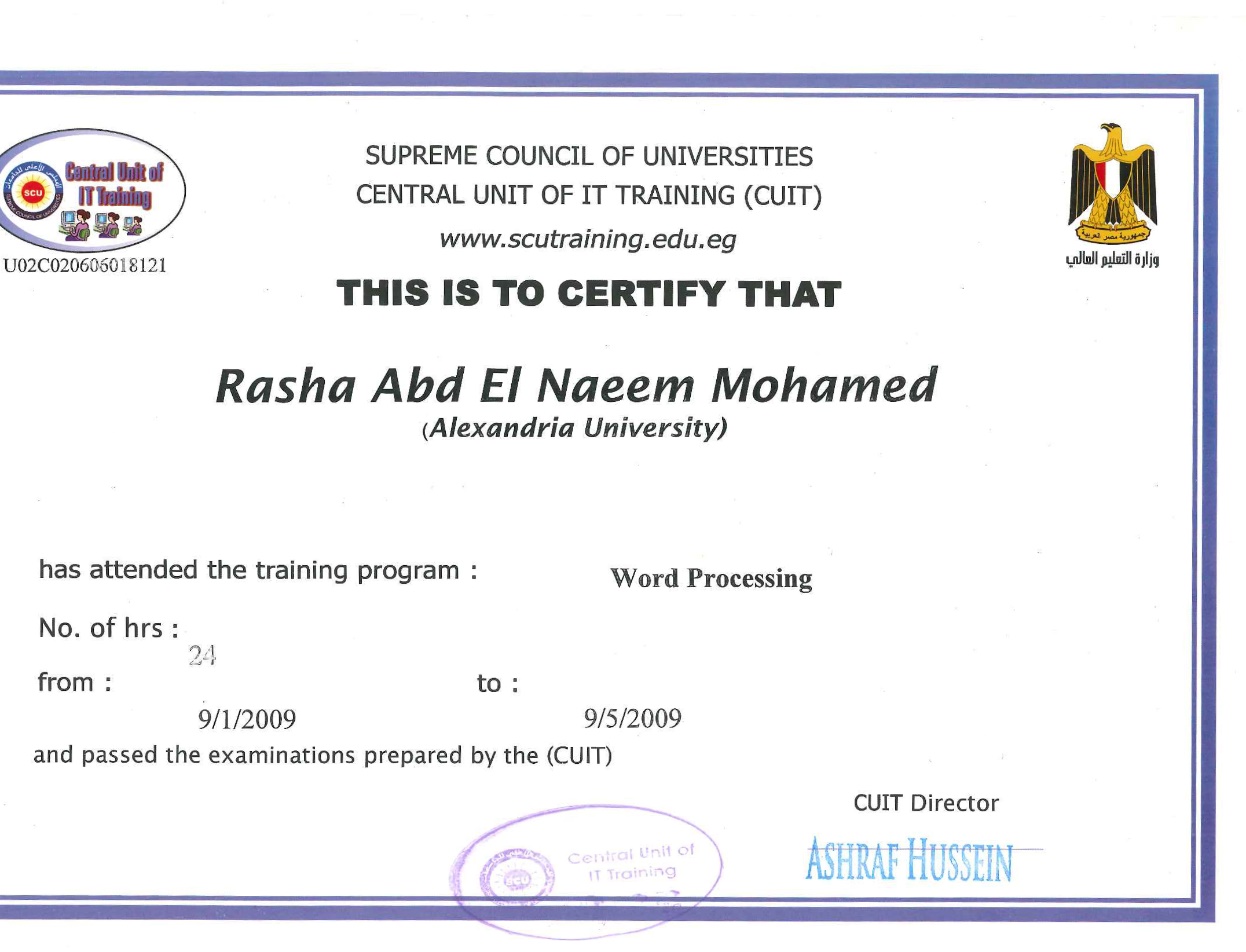 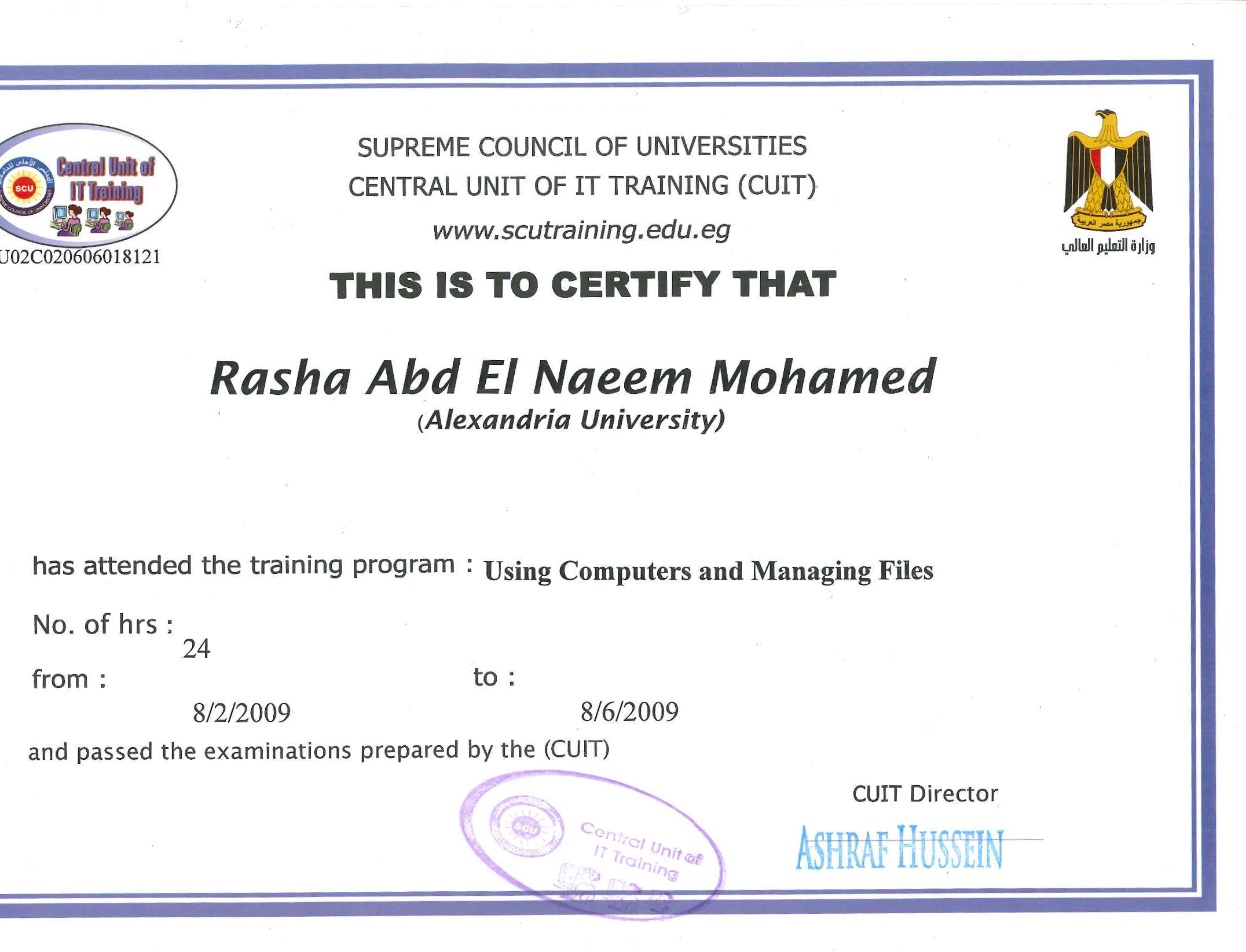 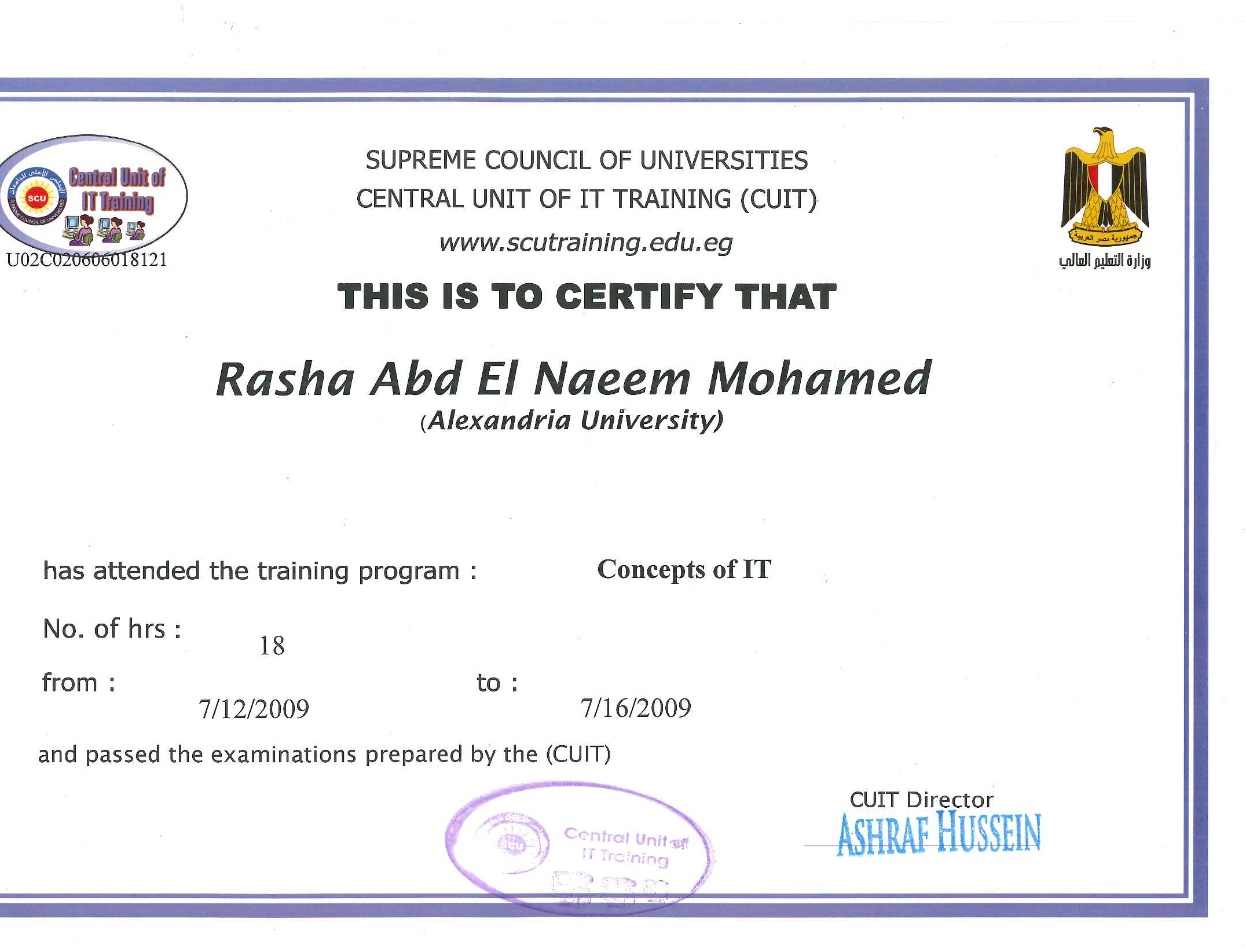 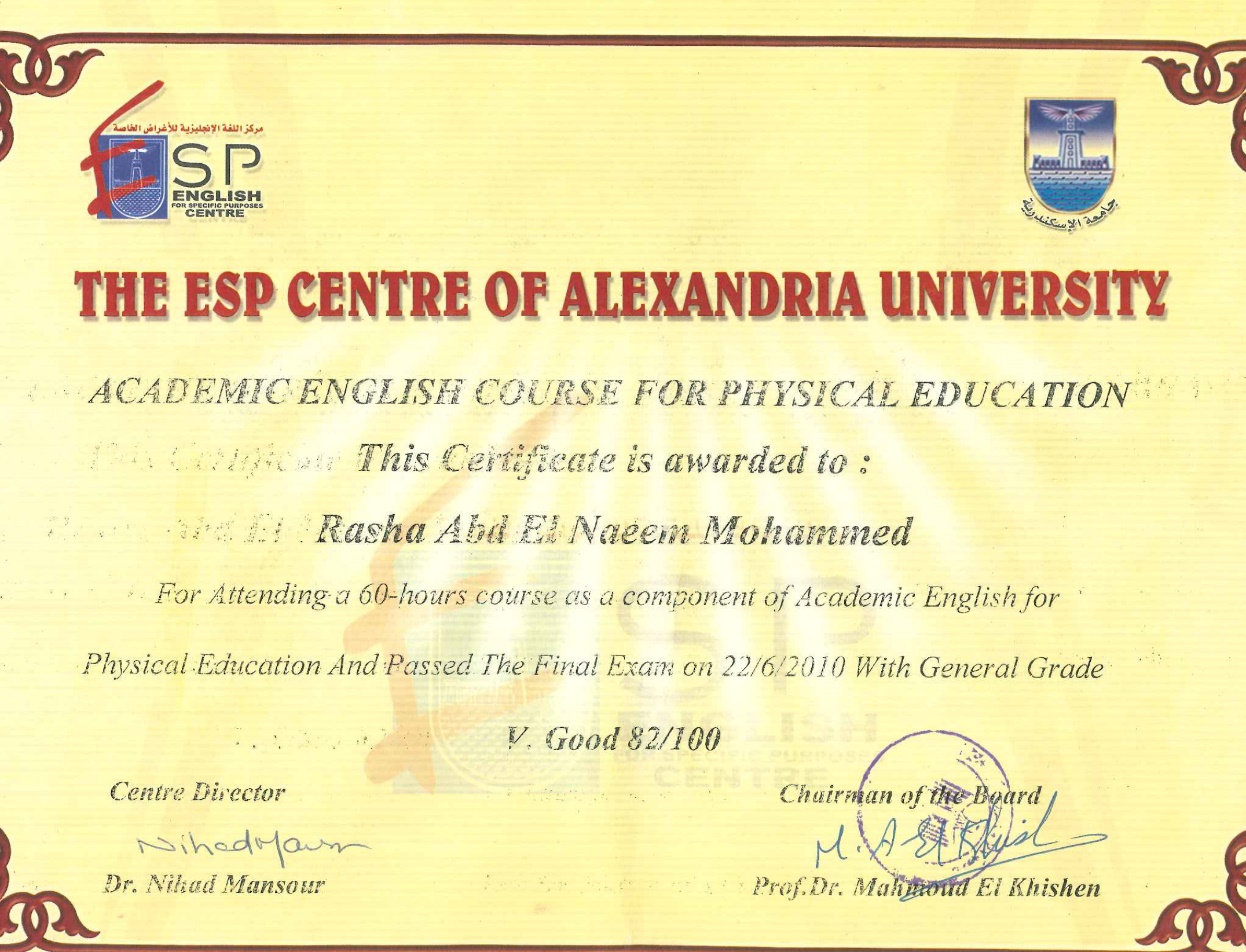 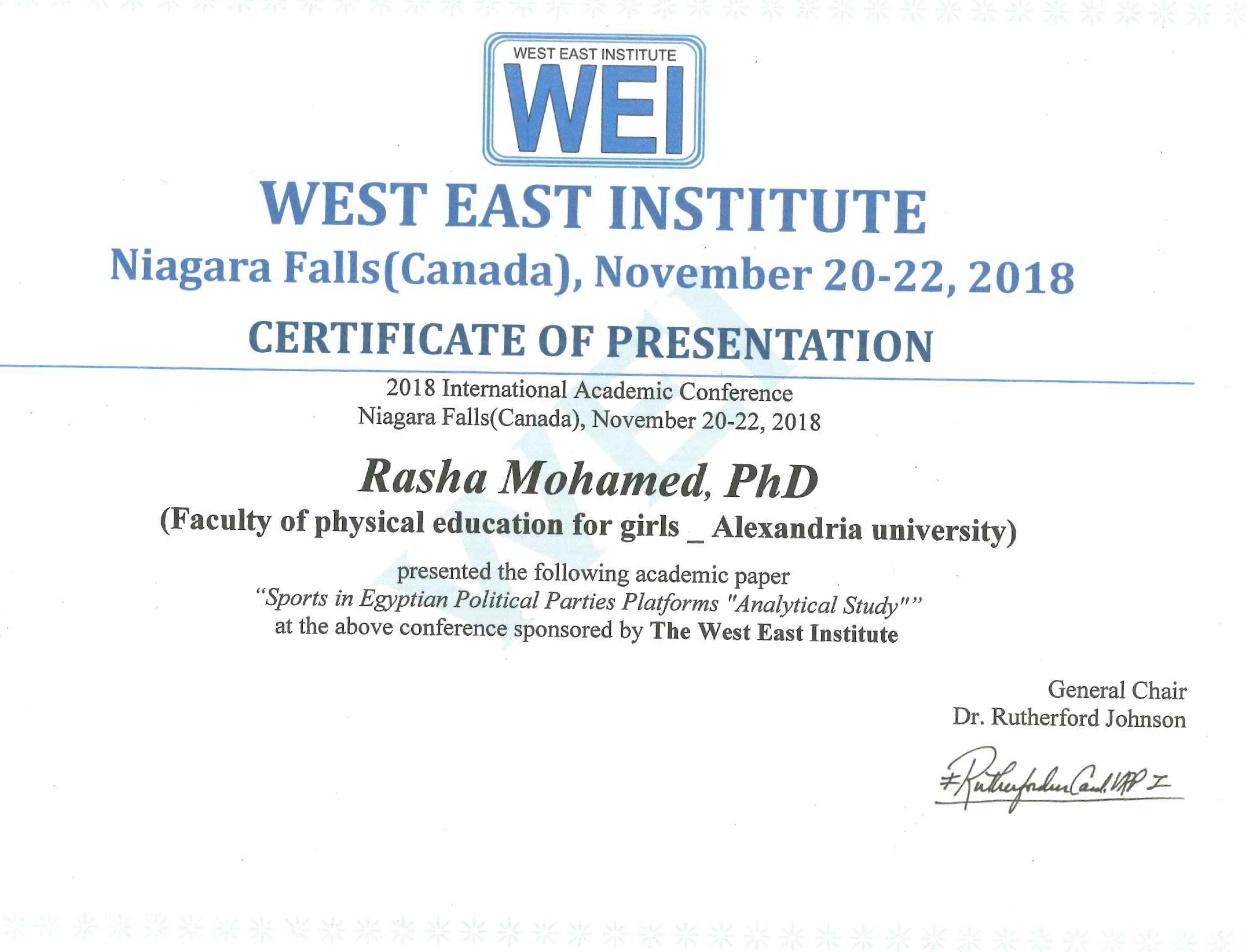 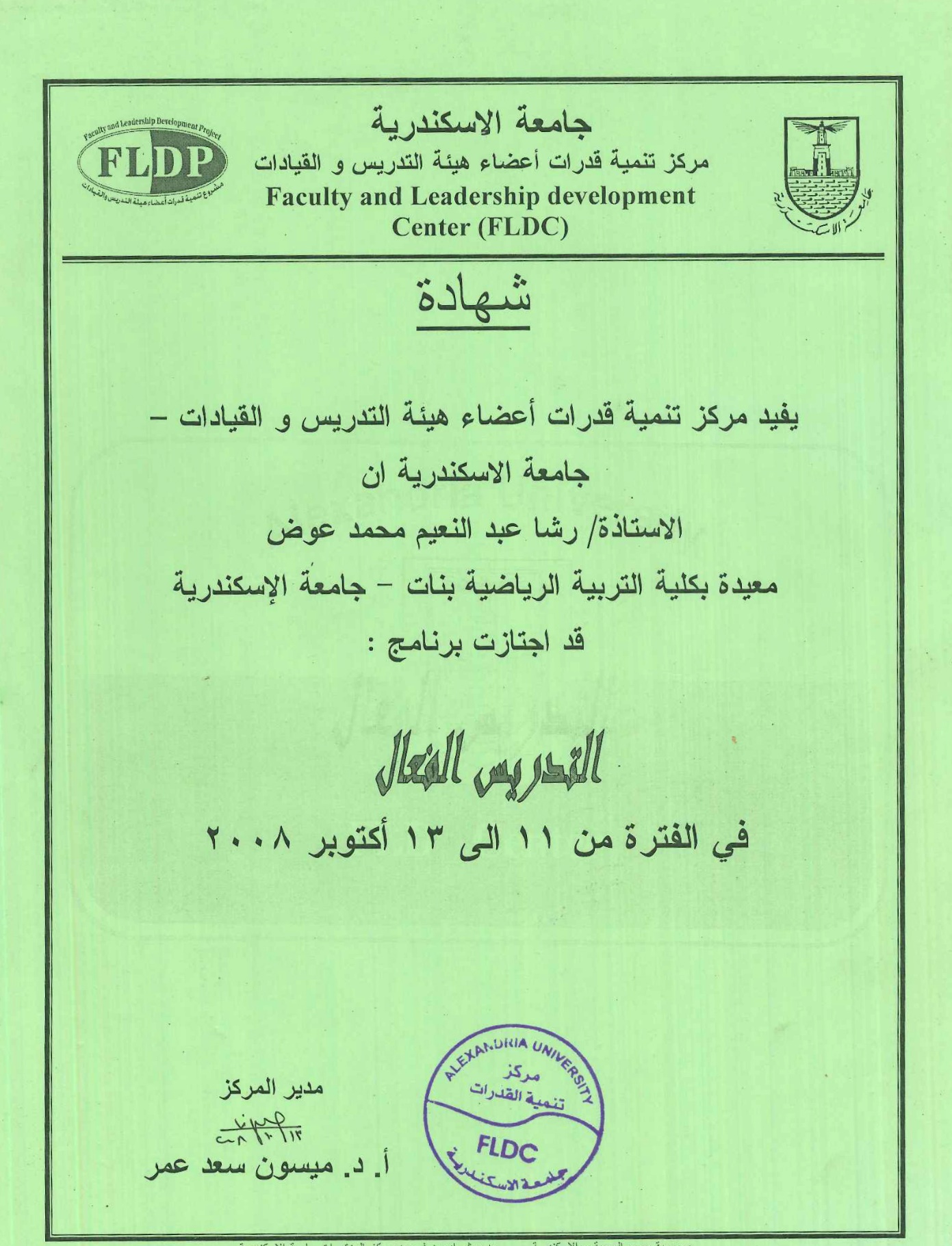 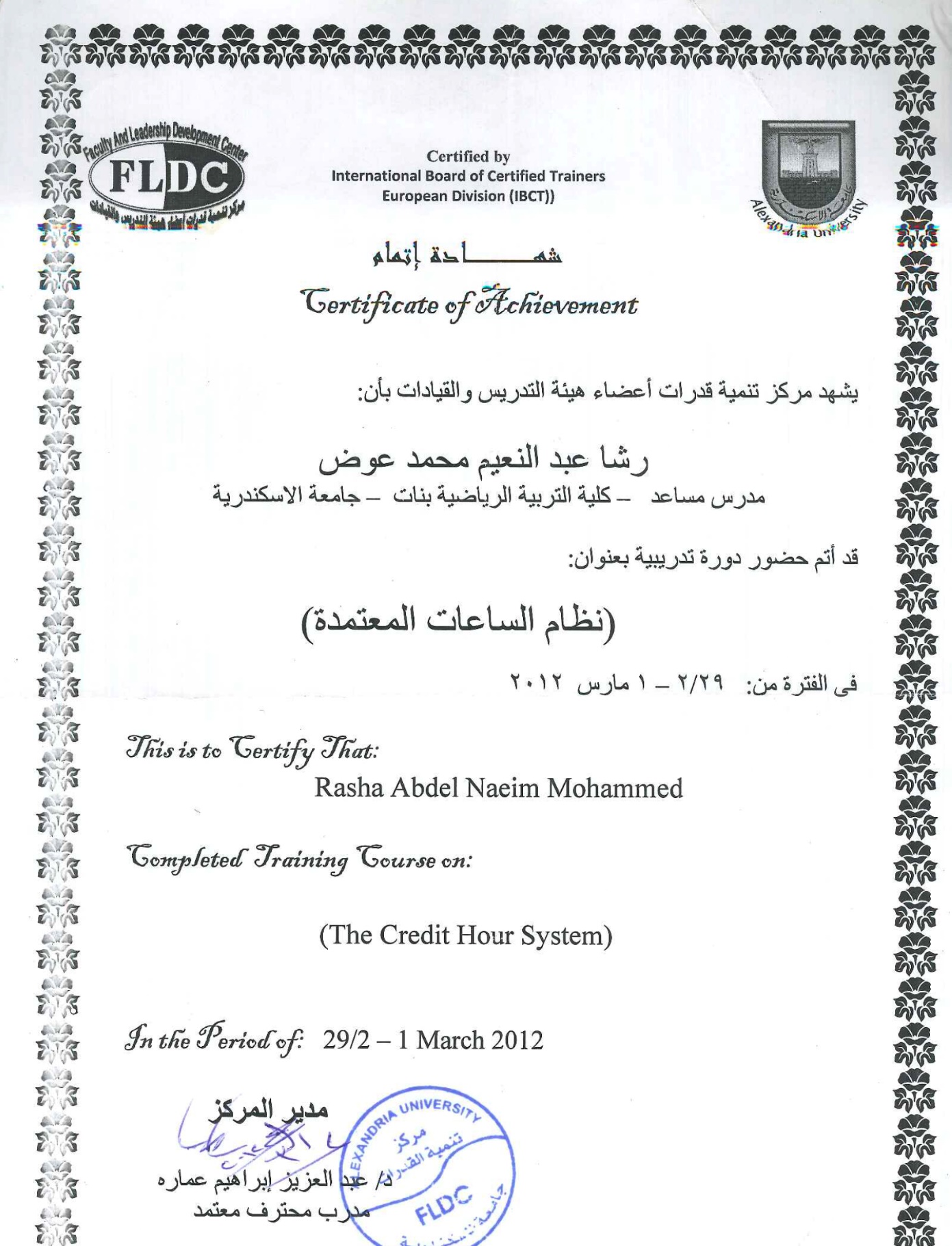 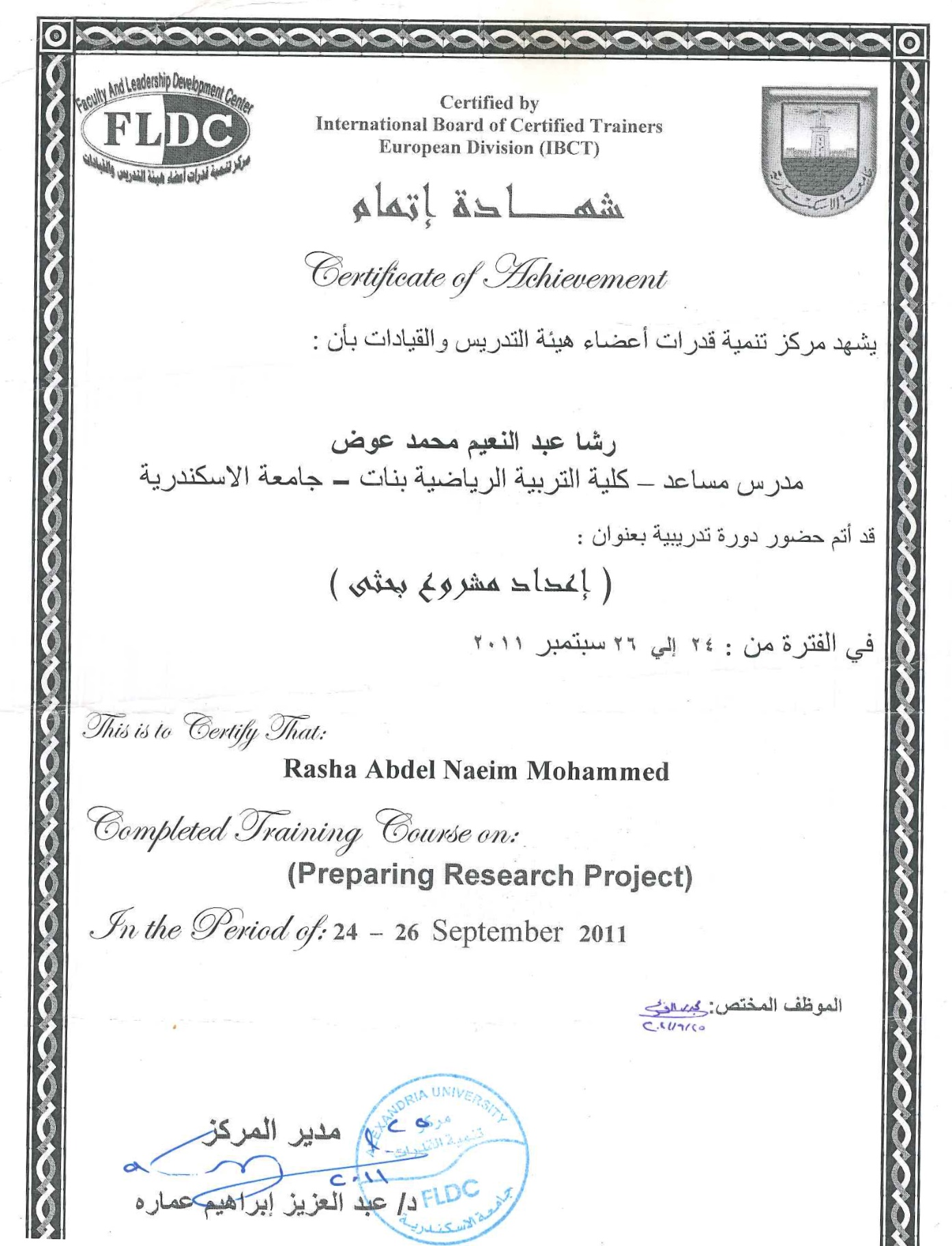 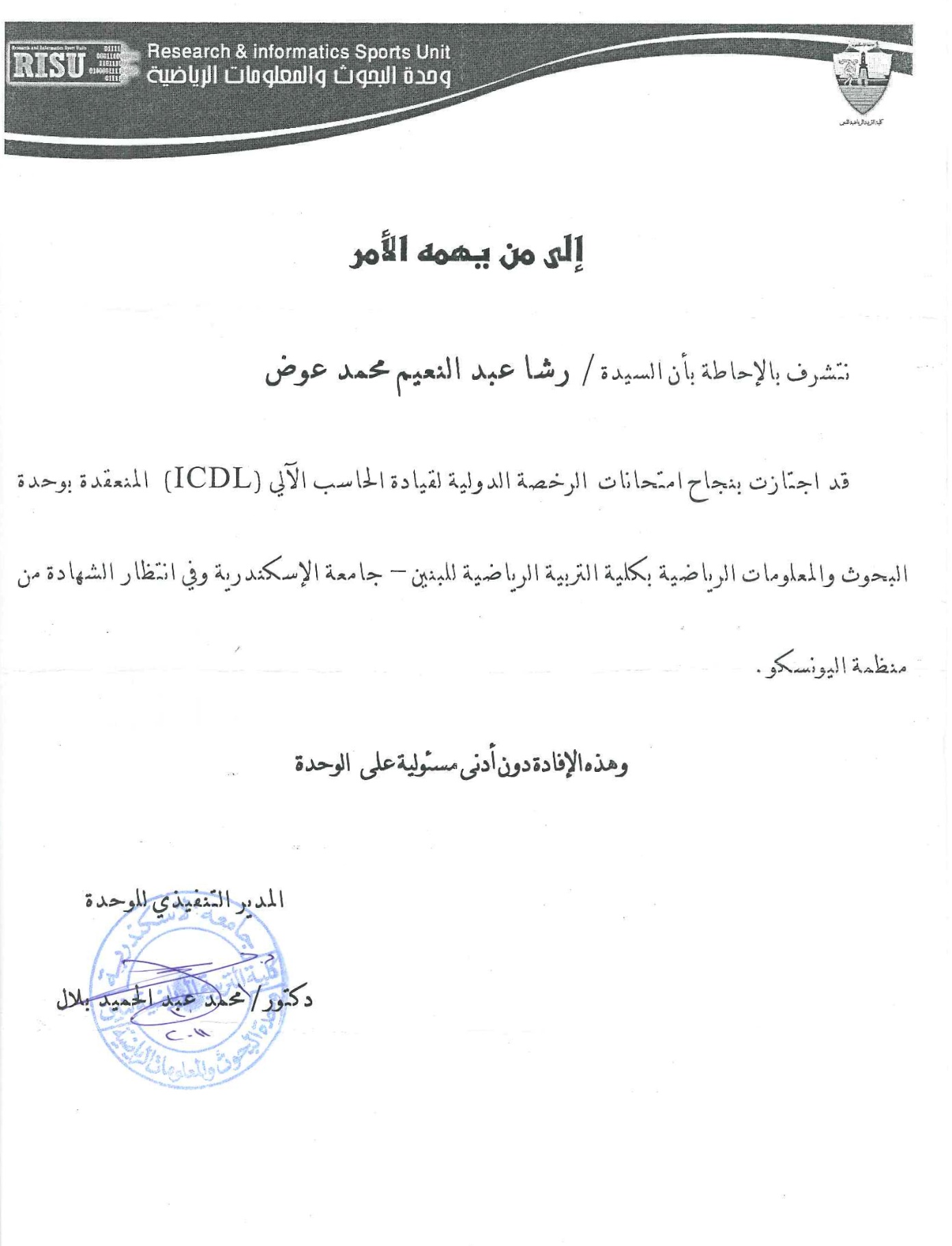 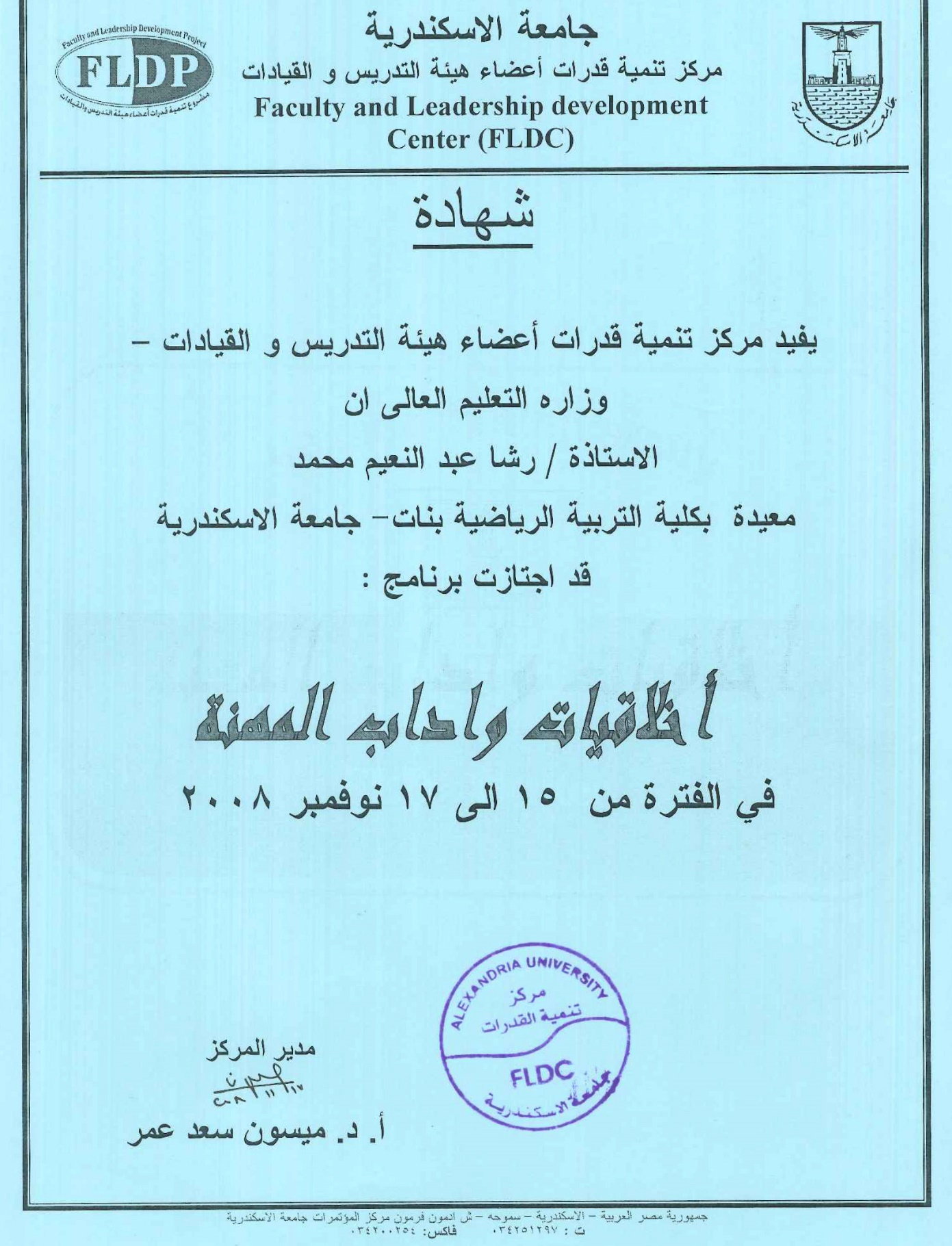 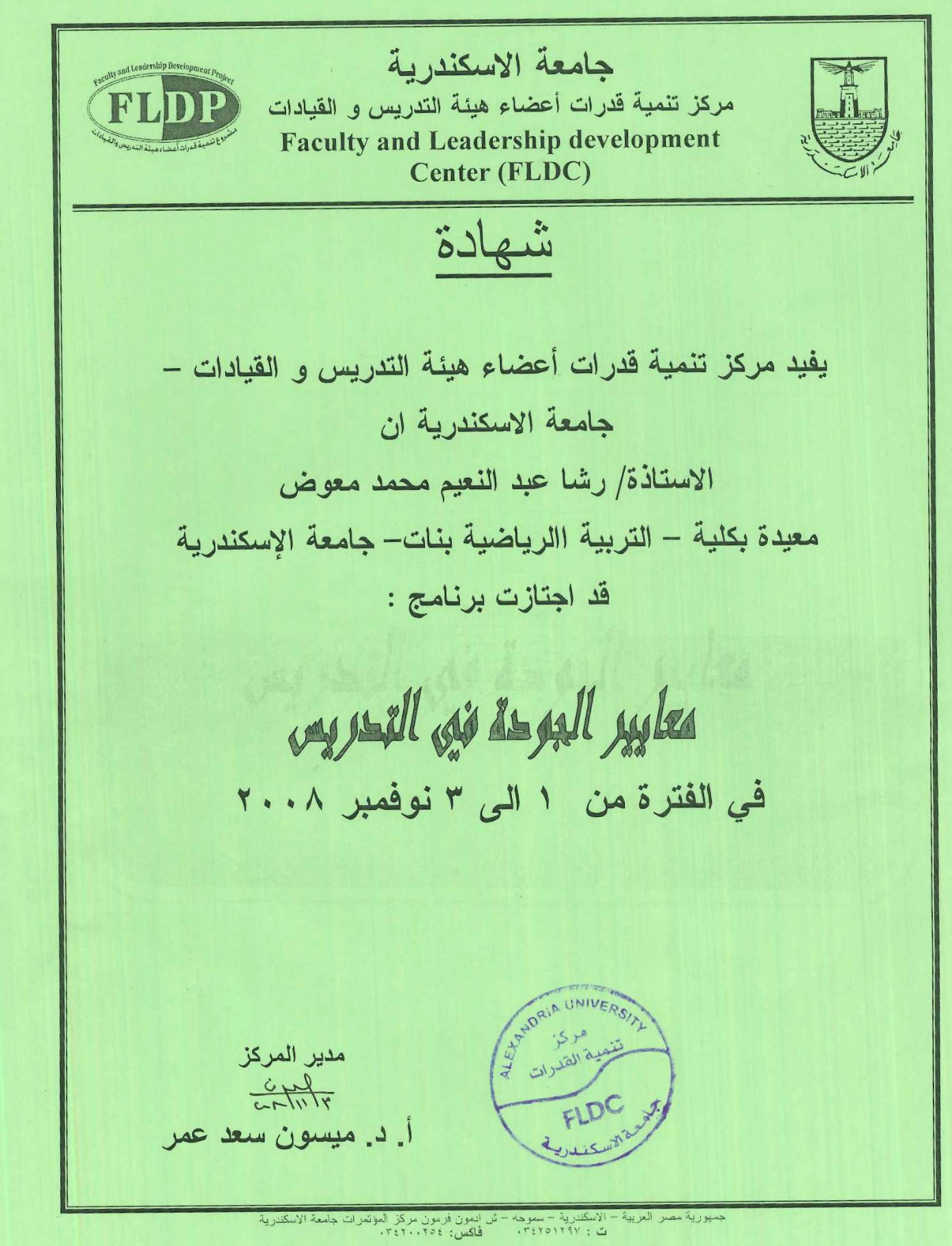 